Strengthening Communities Fund, Nonprofit Capacity Building ProgramEvaluation SurveyFBCO SURVEYScreen Shots of the Web Version of the Survey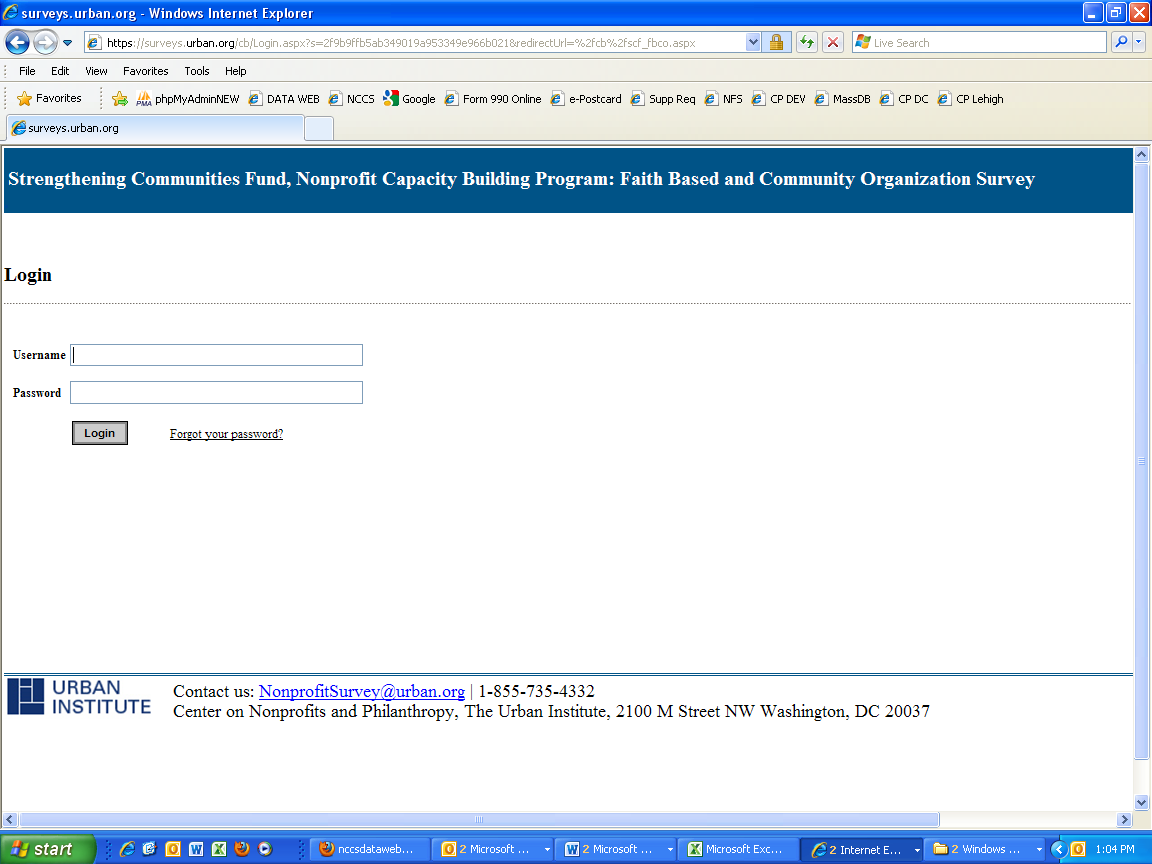 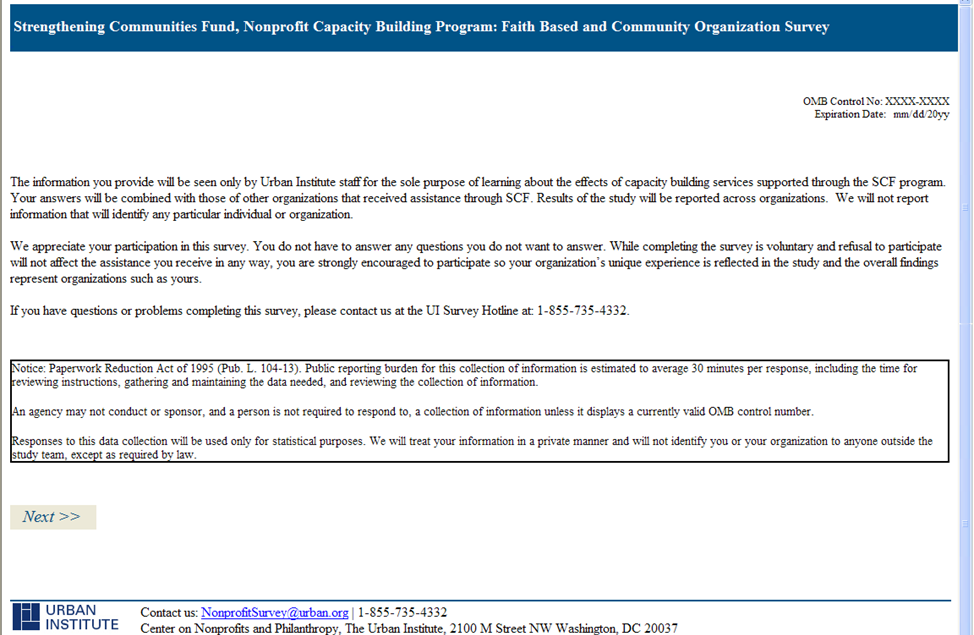 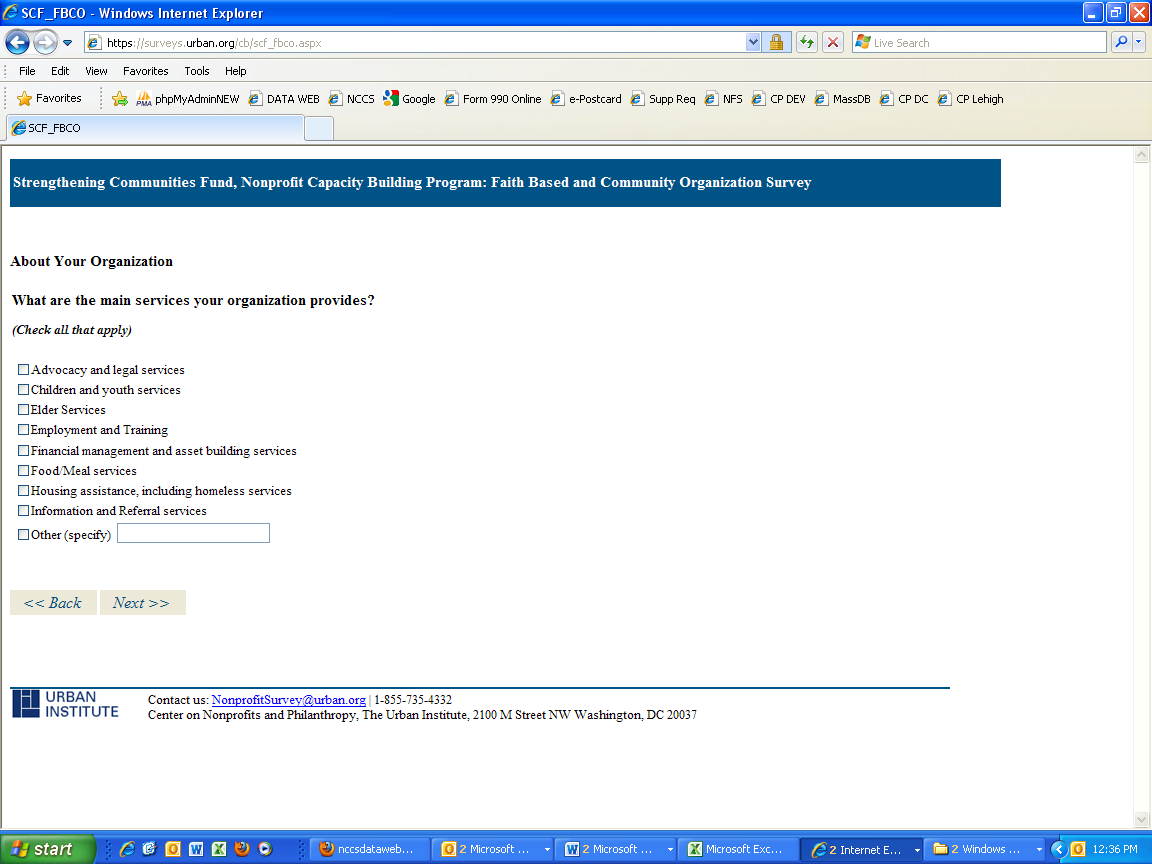 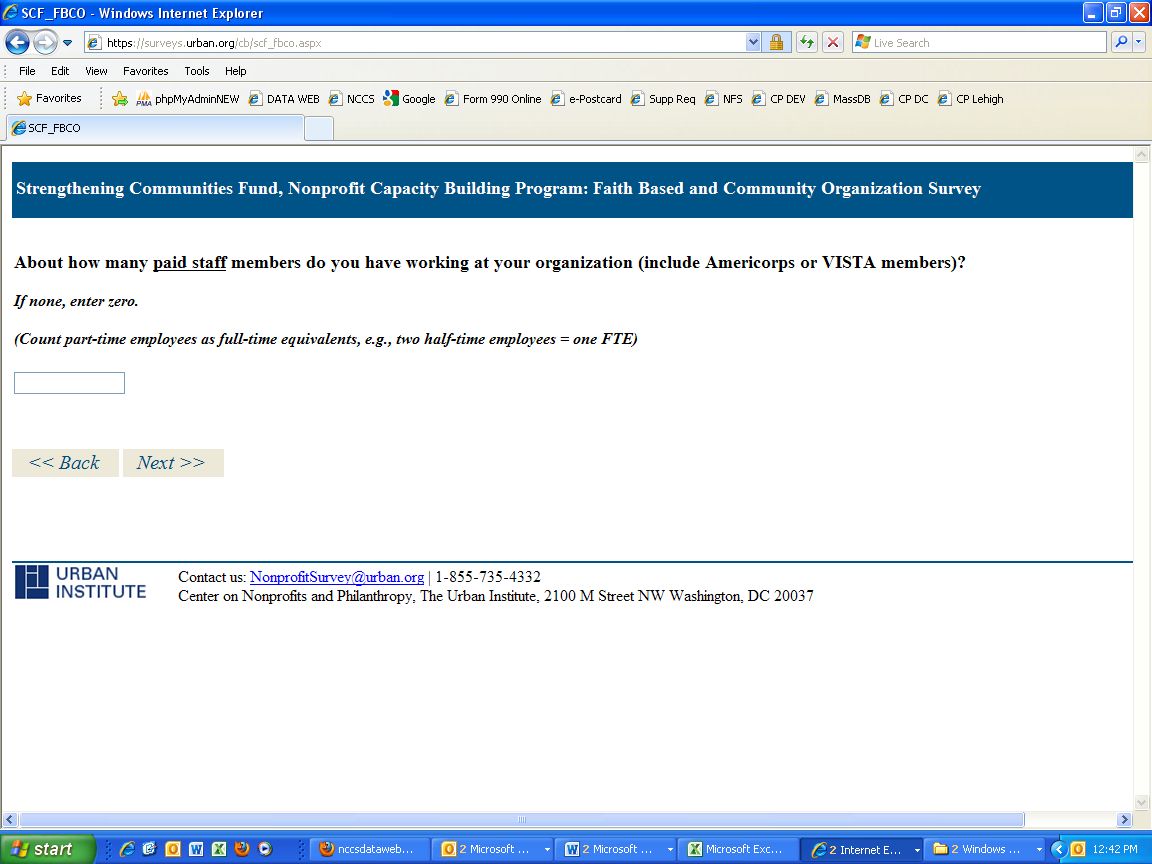 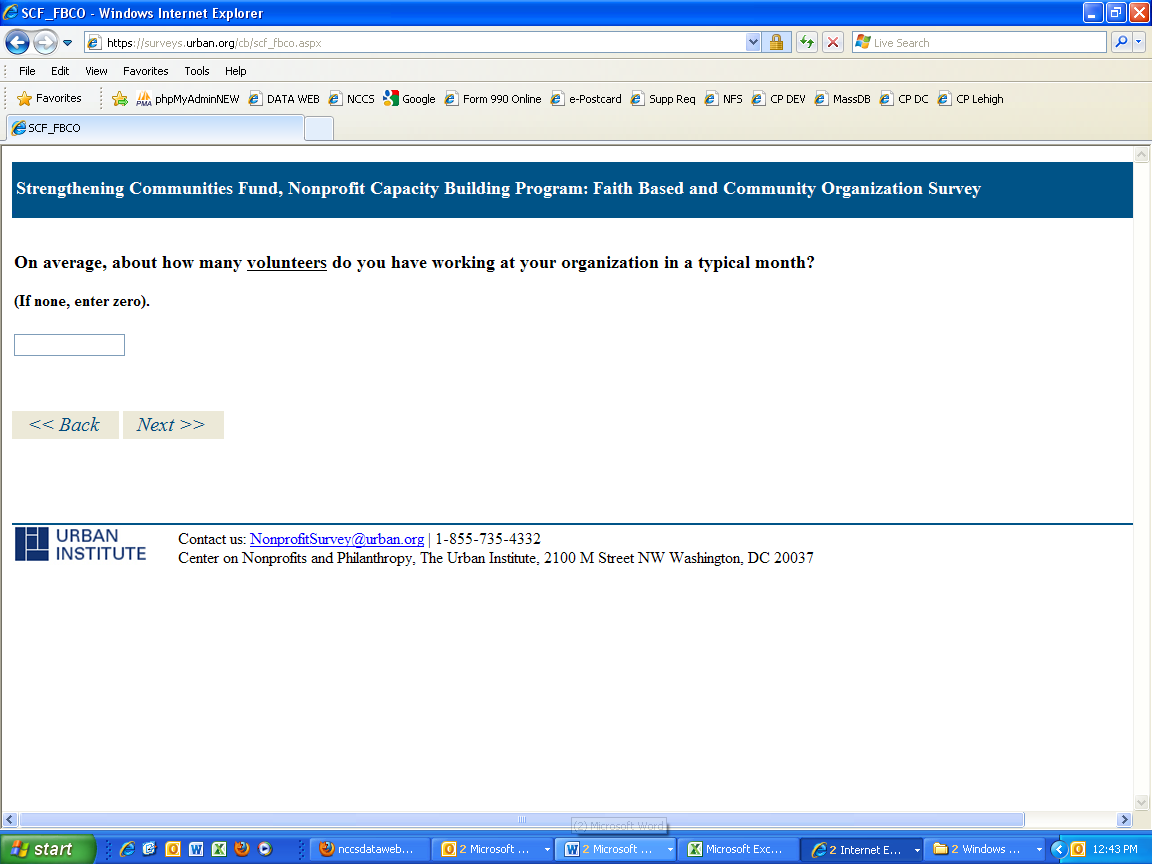 If the respondent used volunteers, then the following question is asked: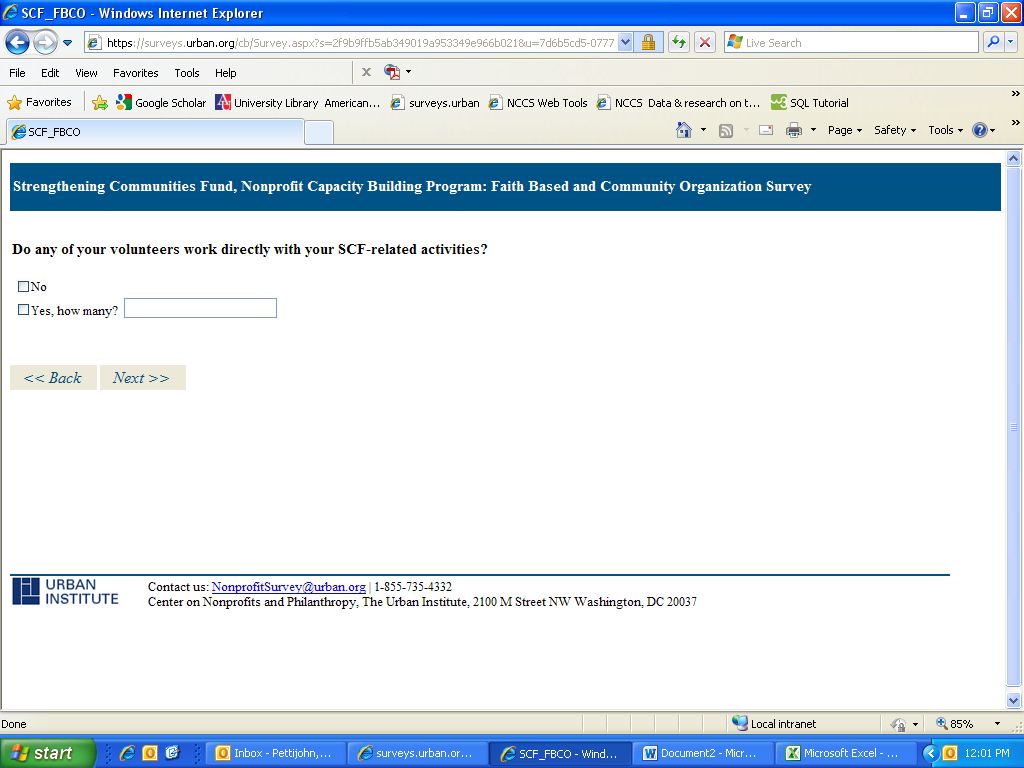 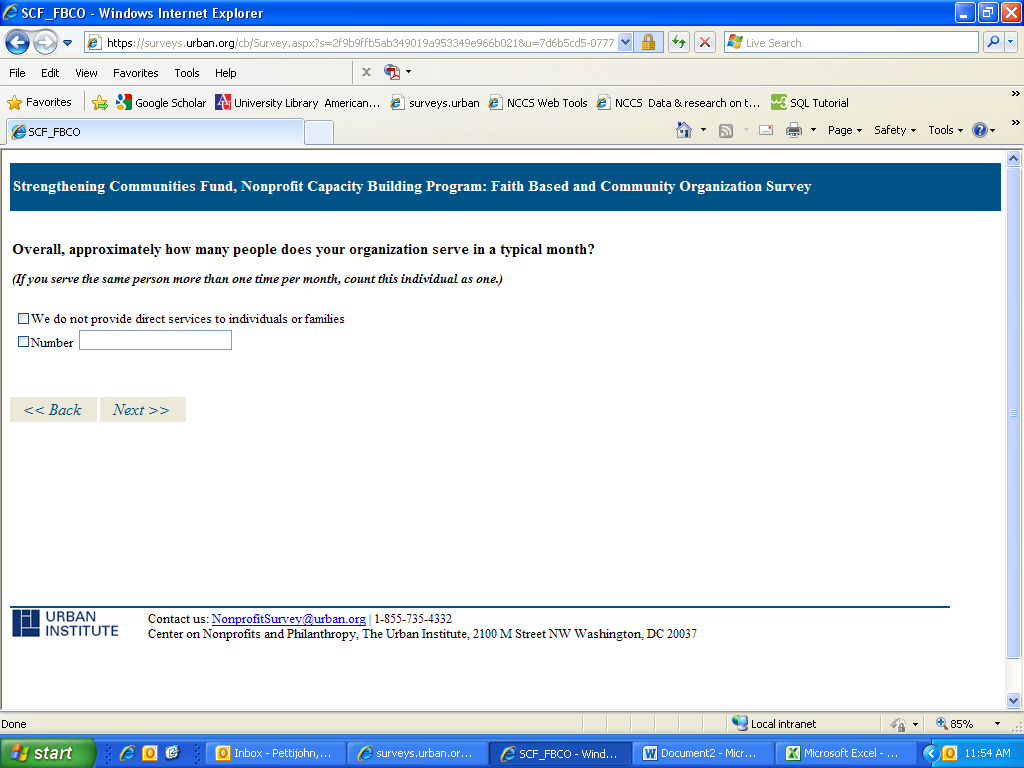 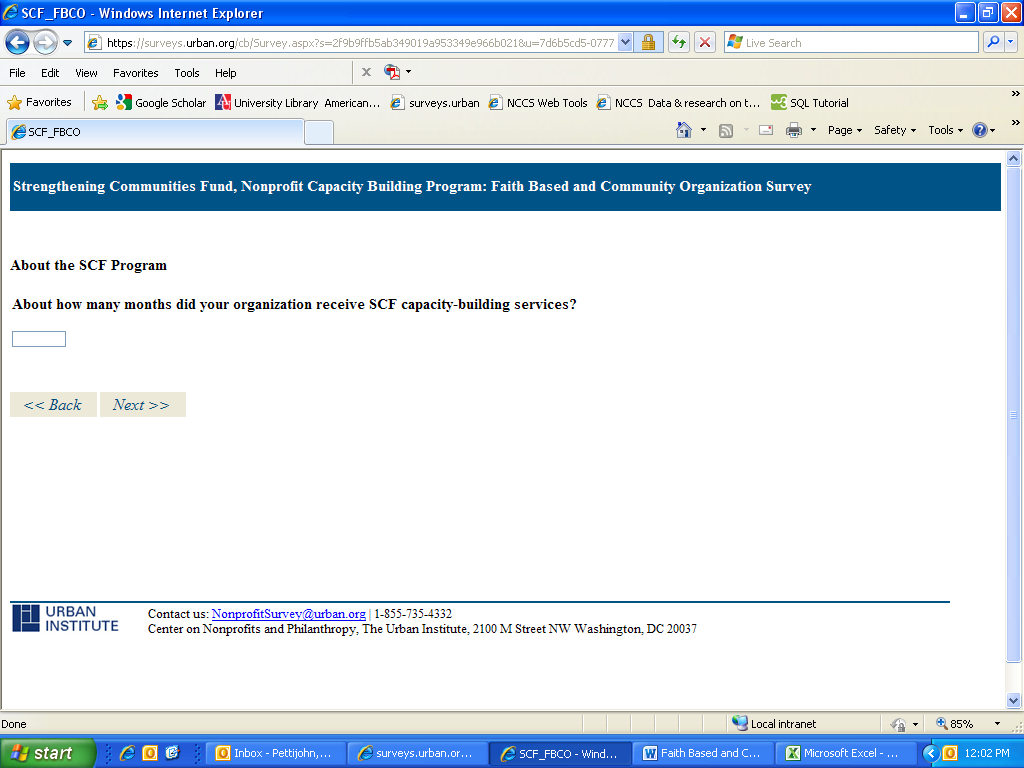 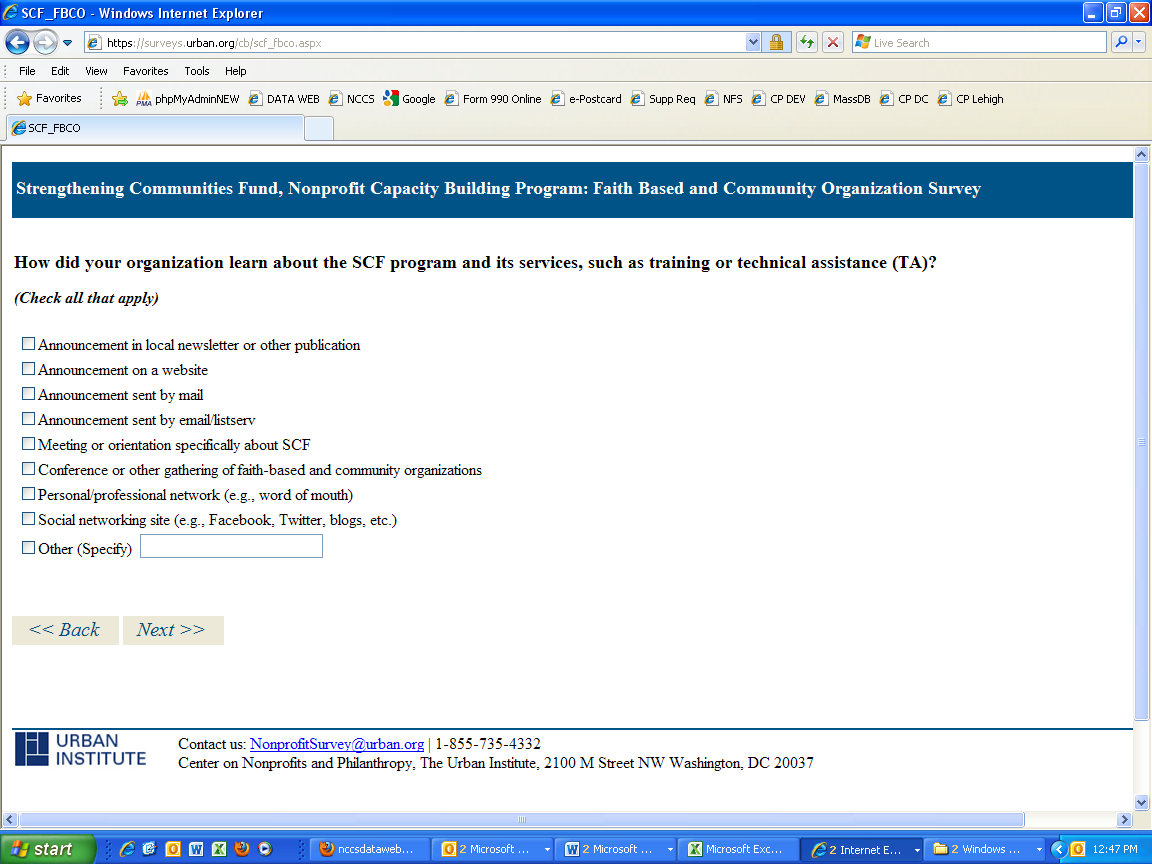 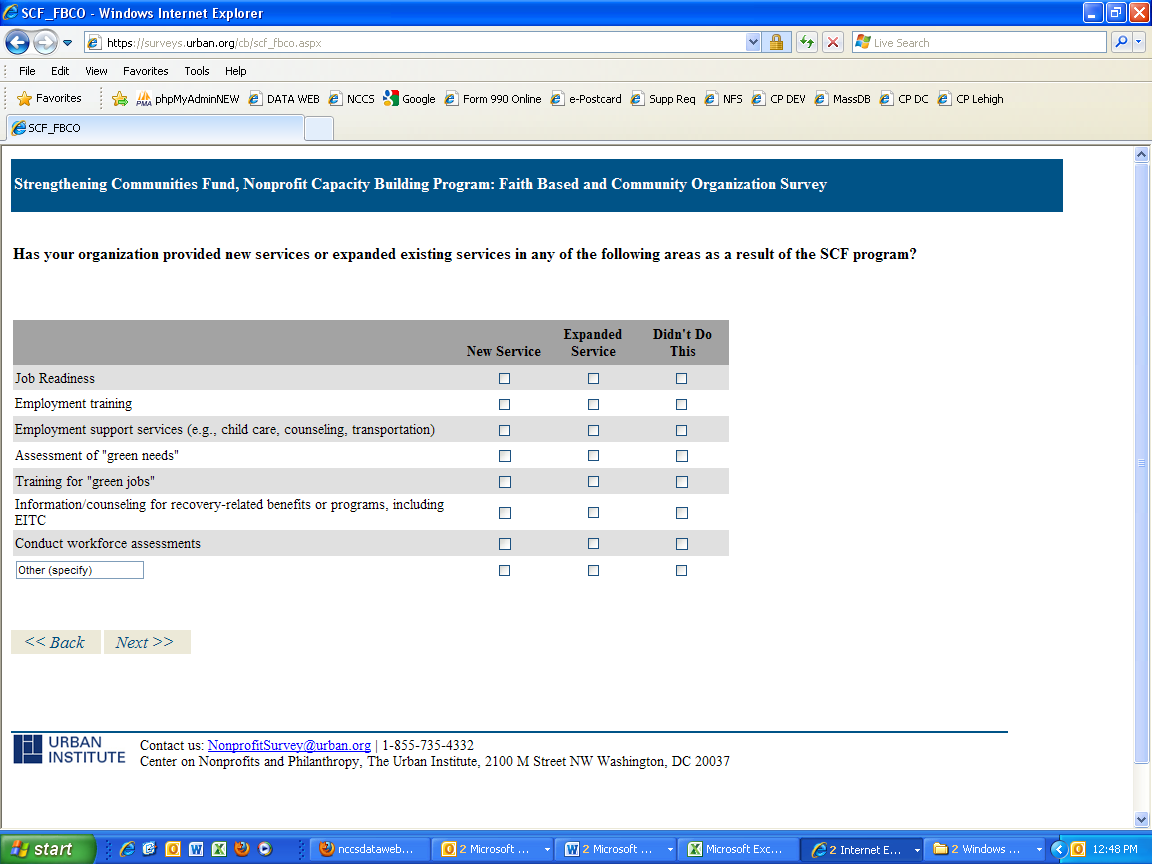 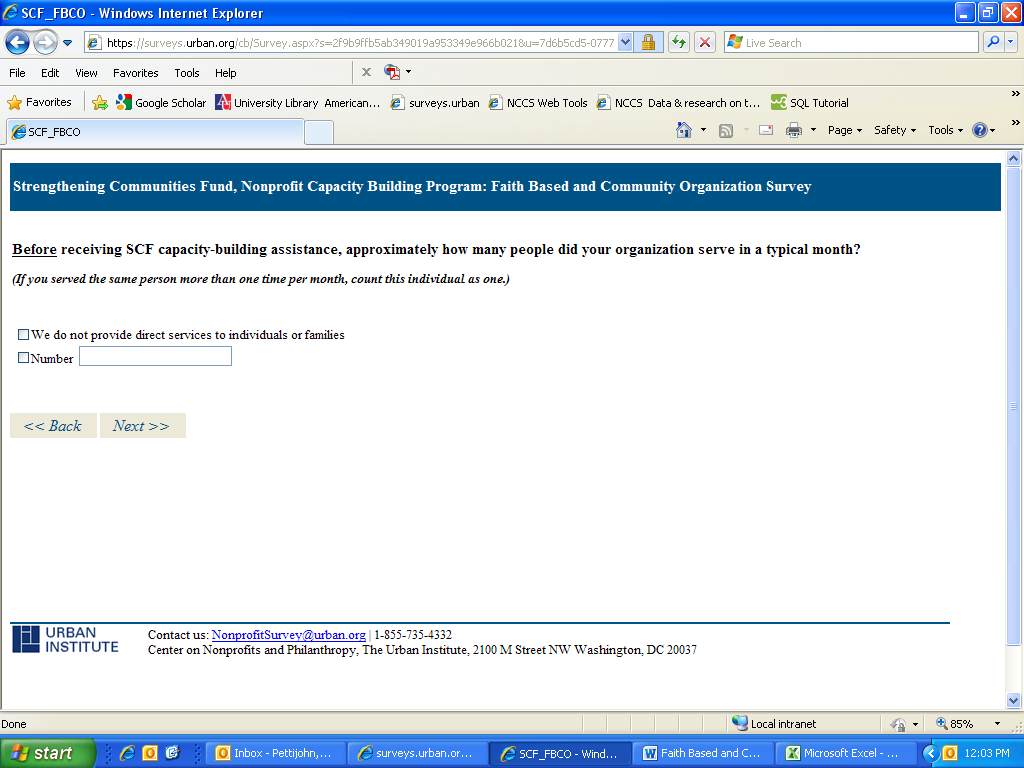 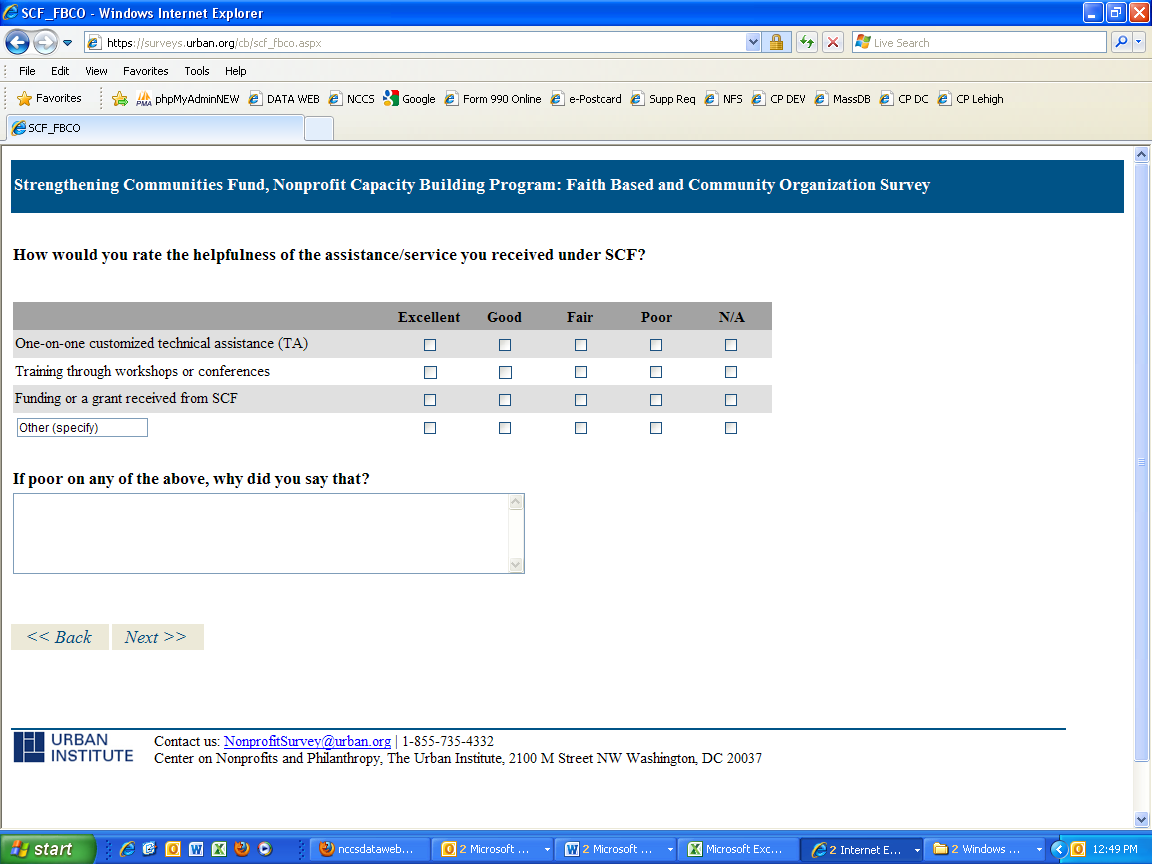 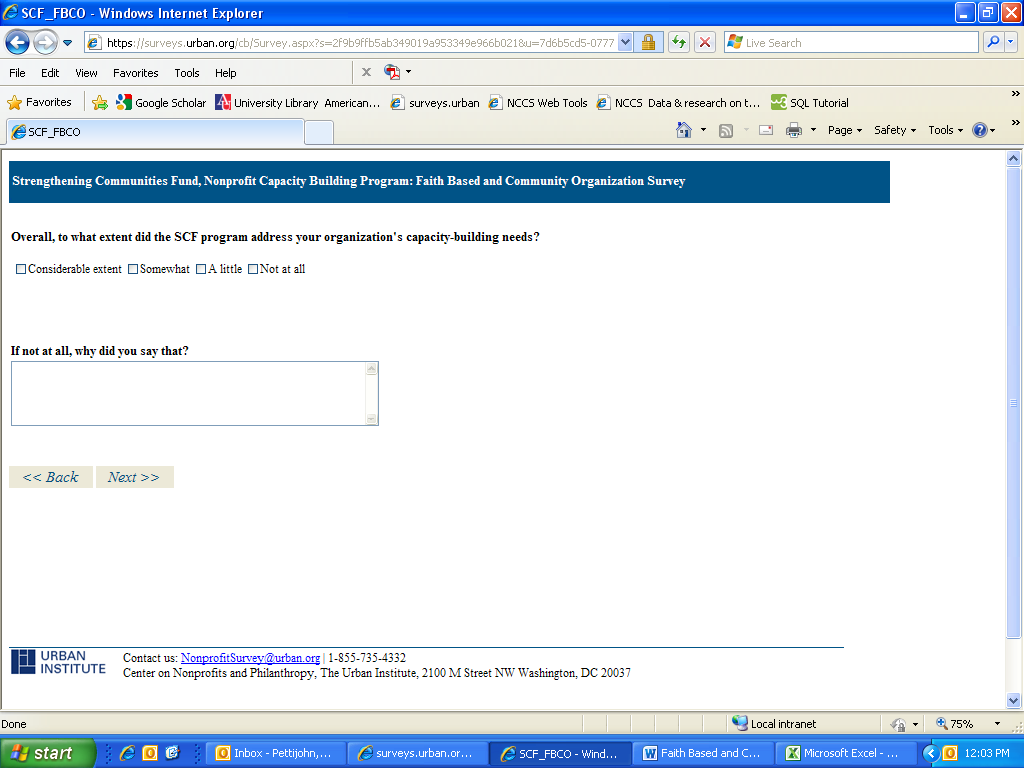 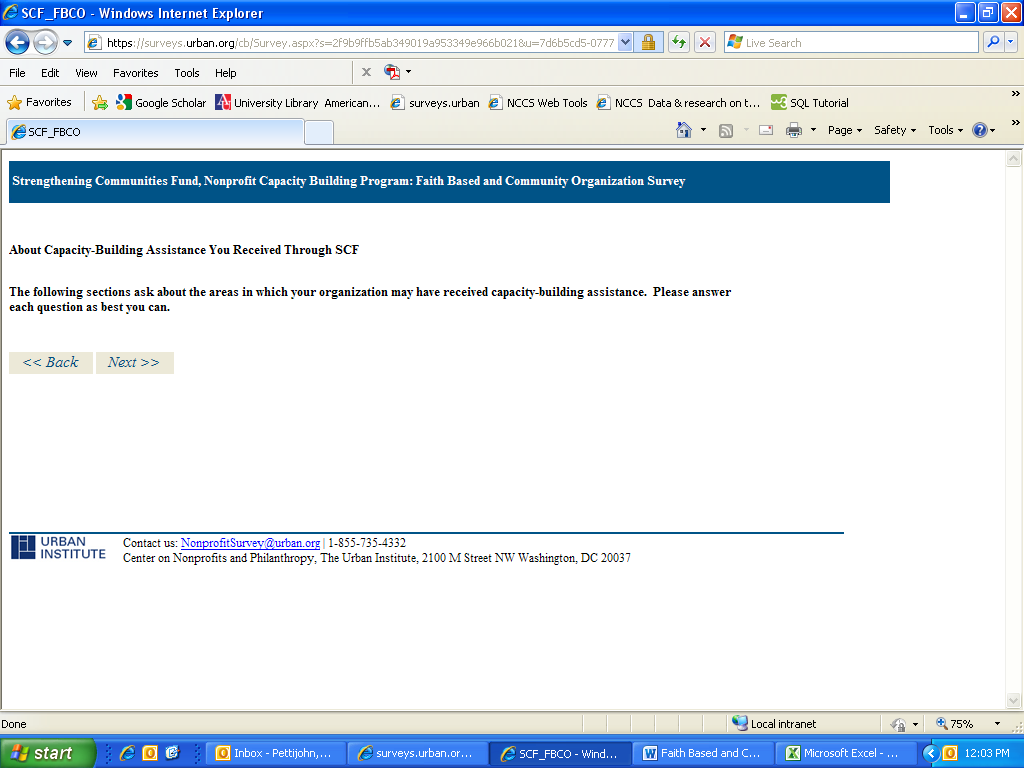 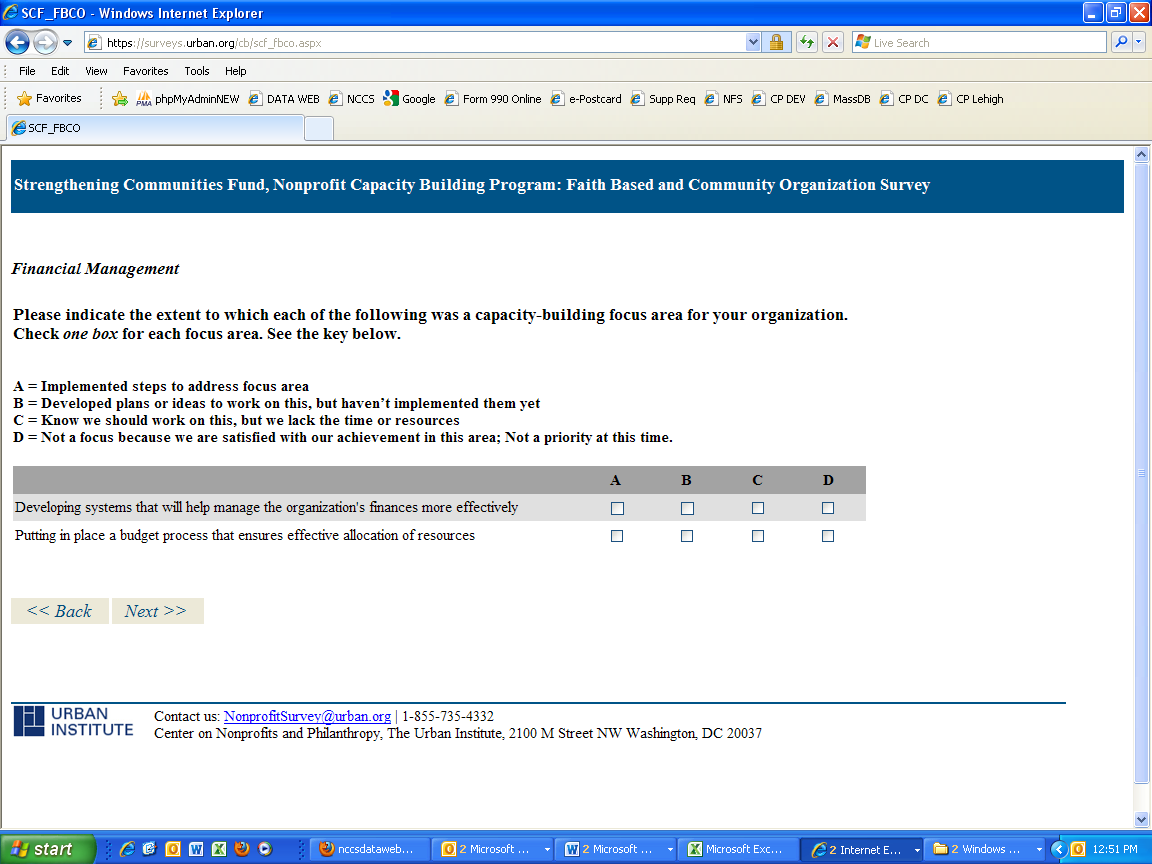 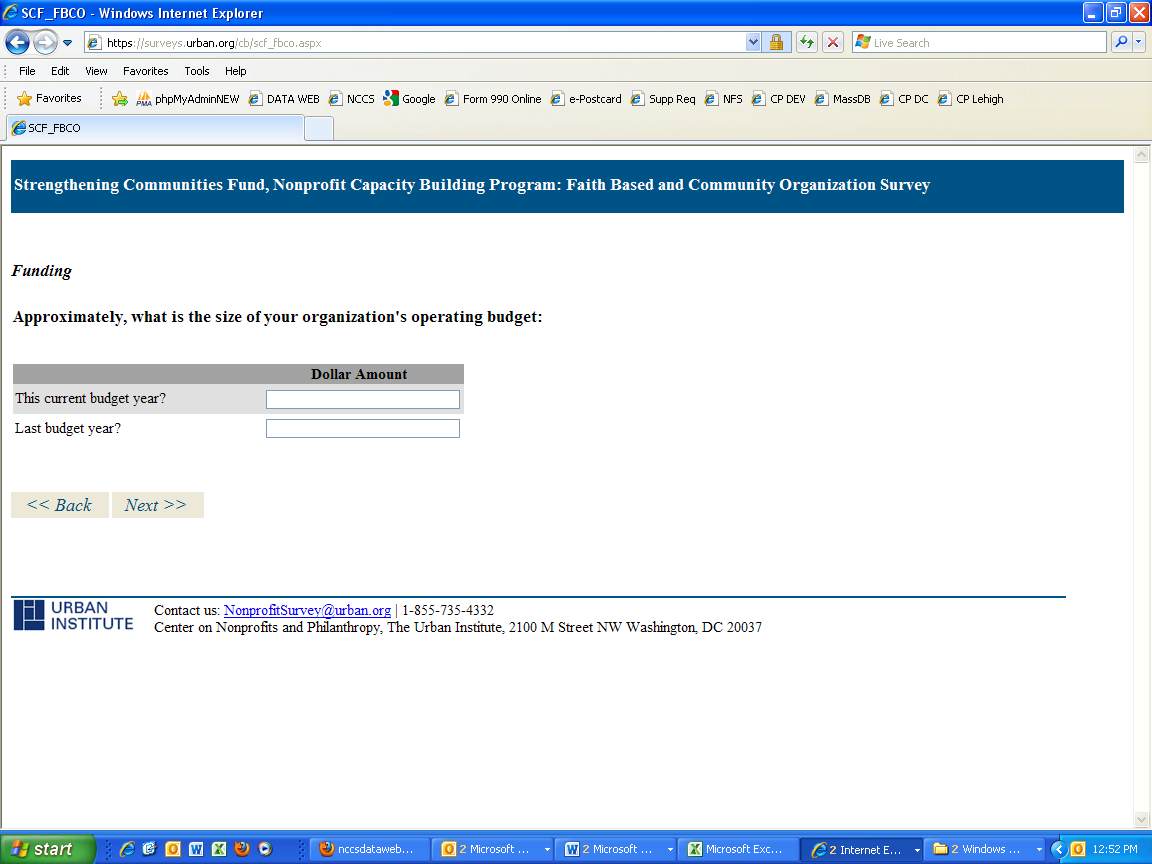 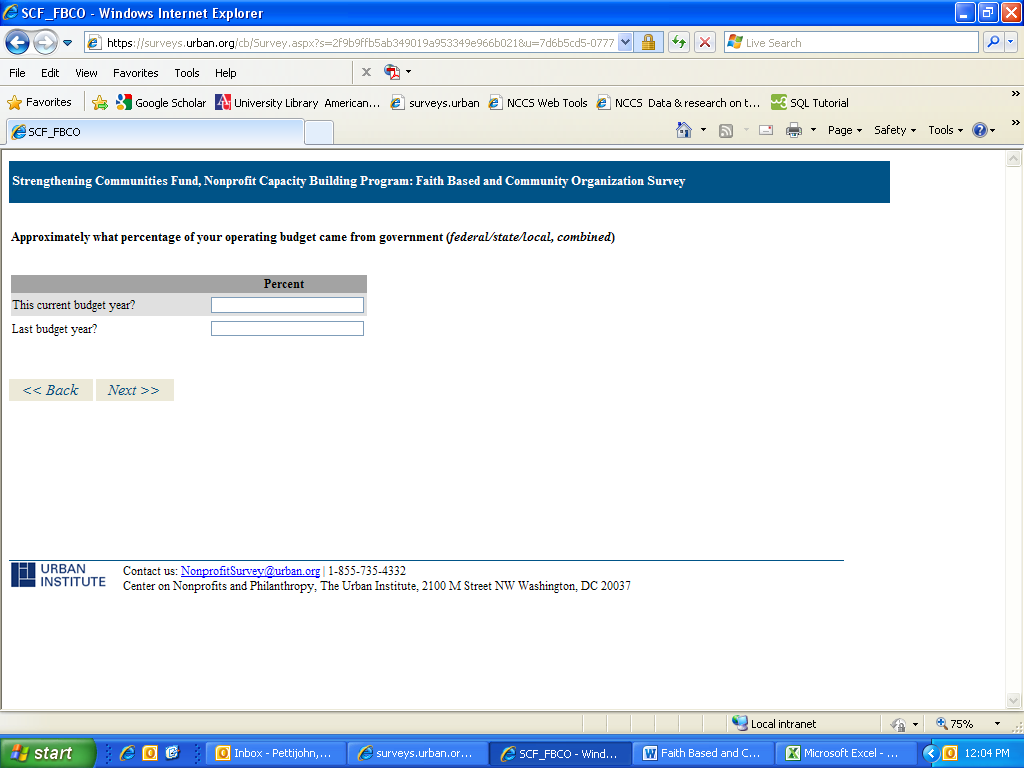 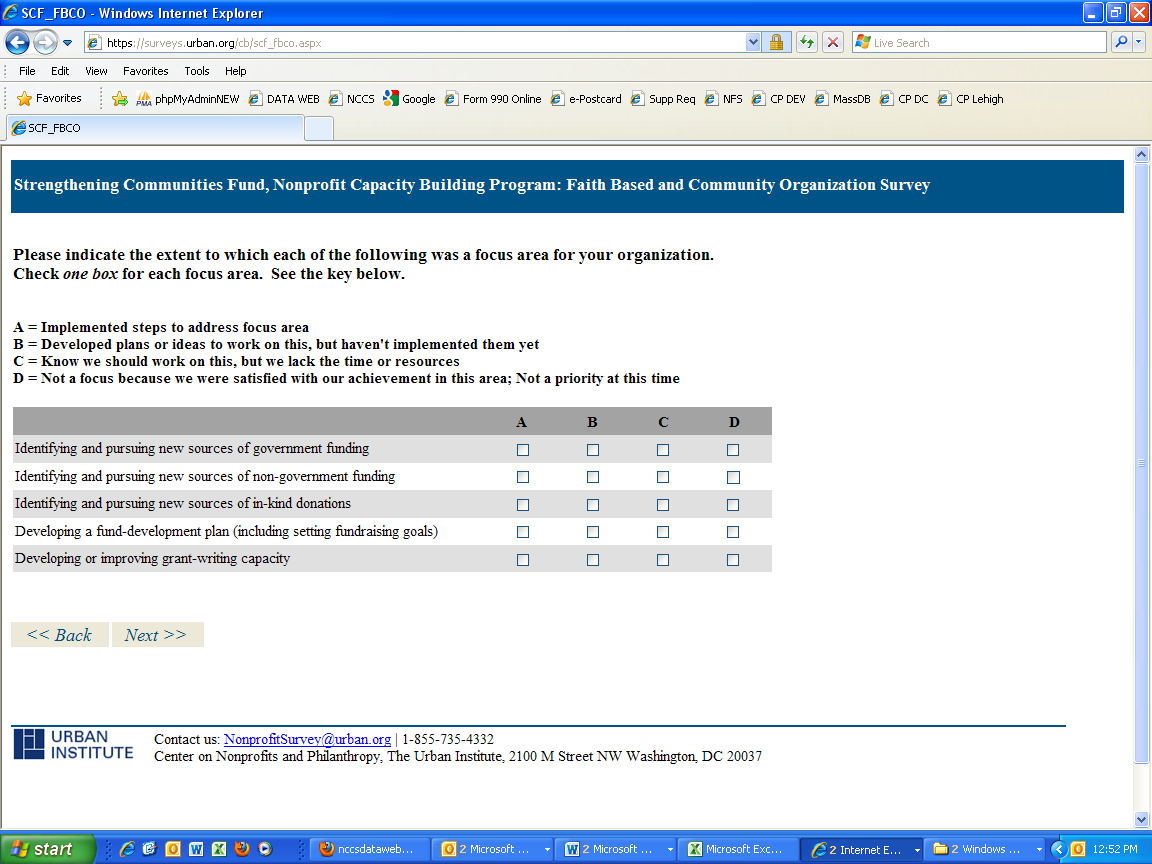 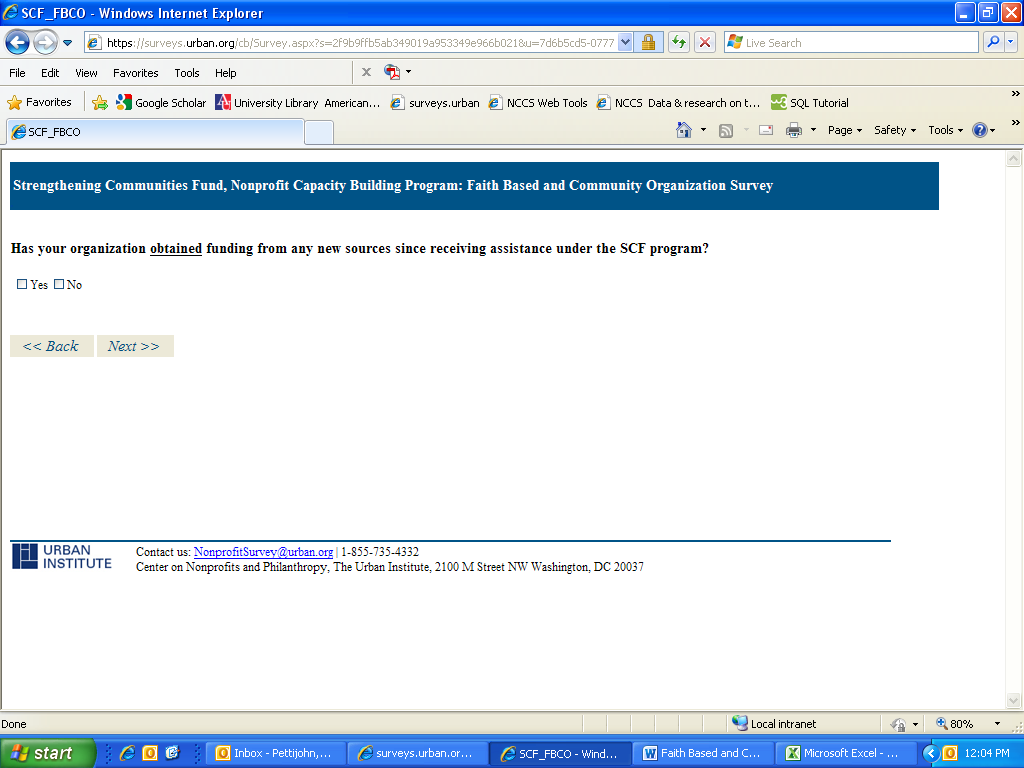 If Yes, the respondent is asked the following question: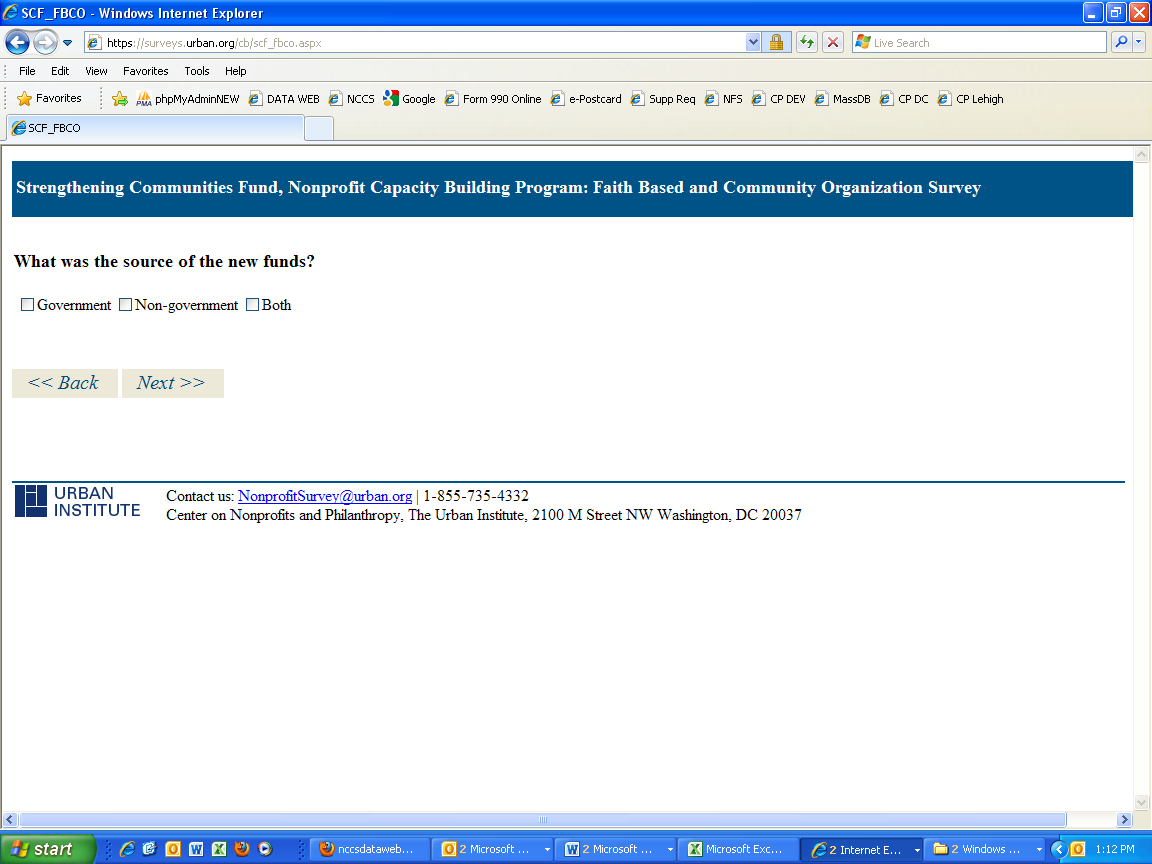 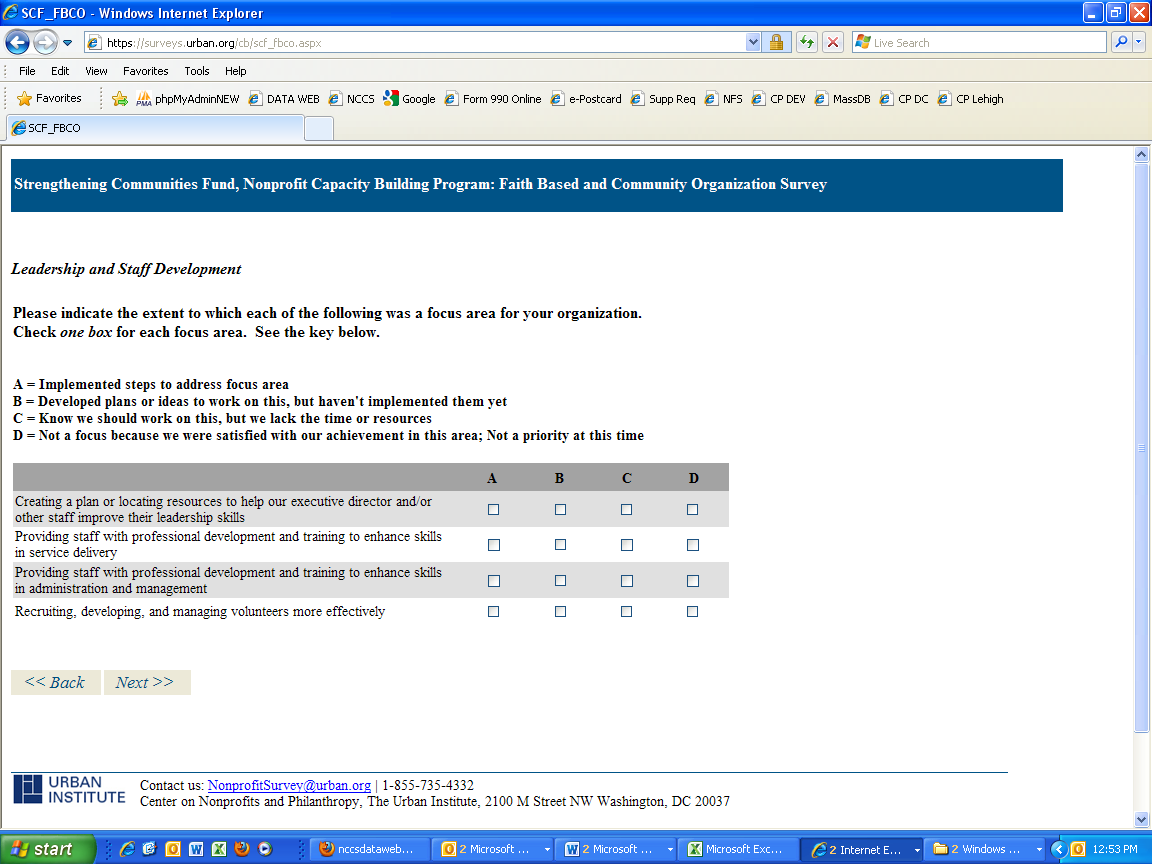 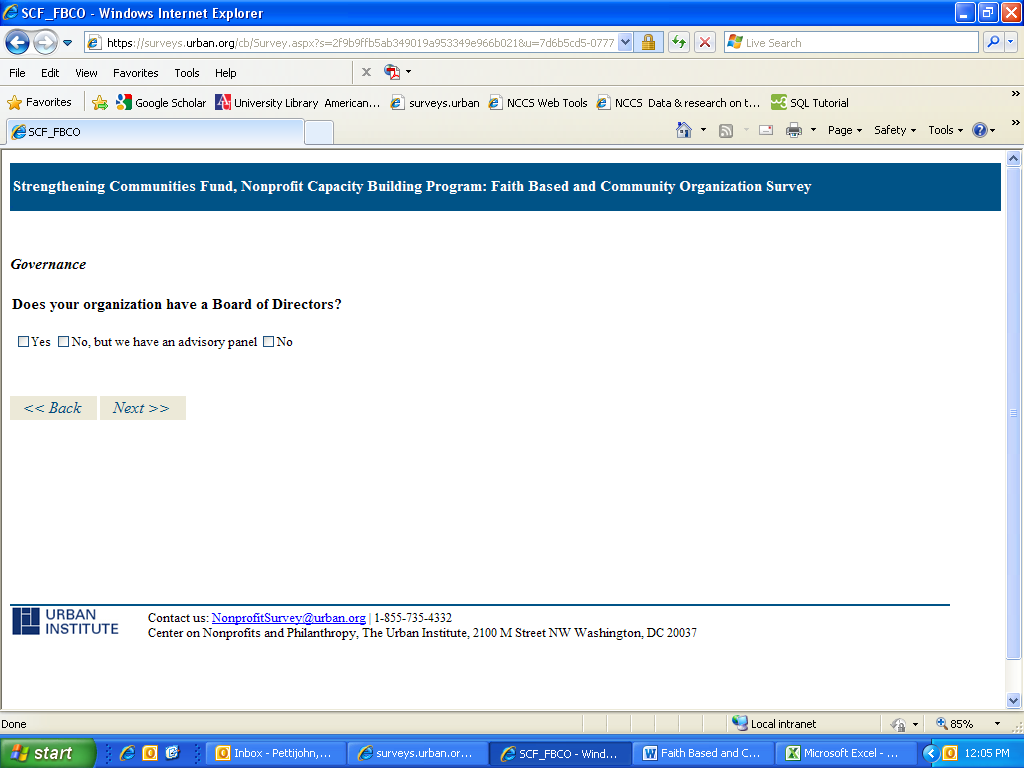 If No board of directors, the respondent is asked the following question: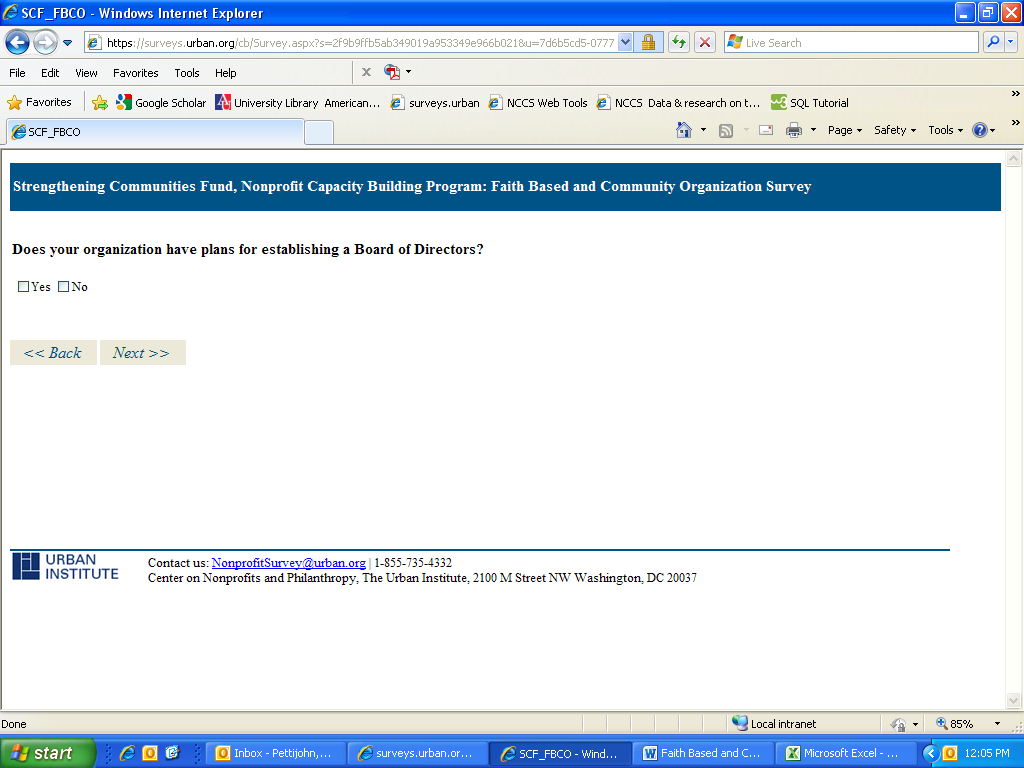 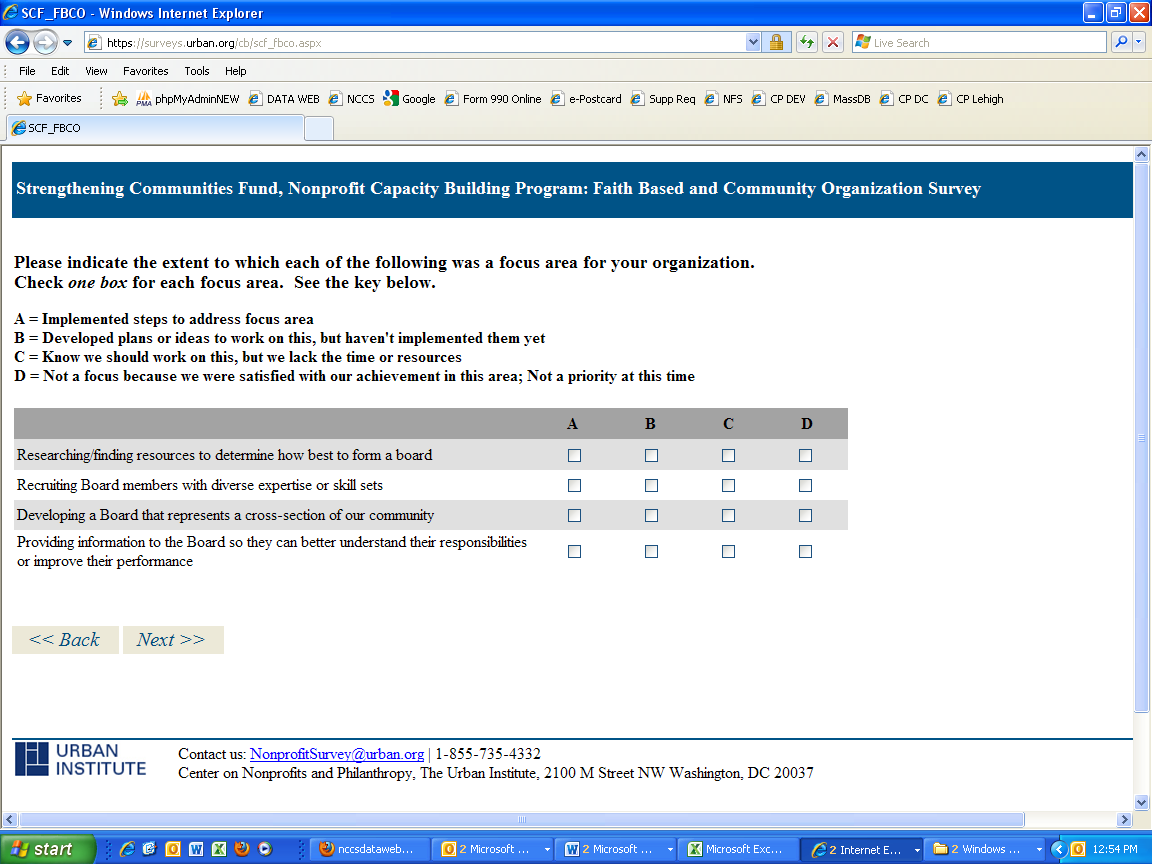 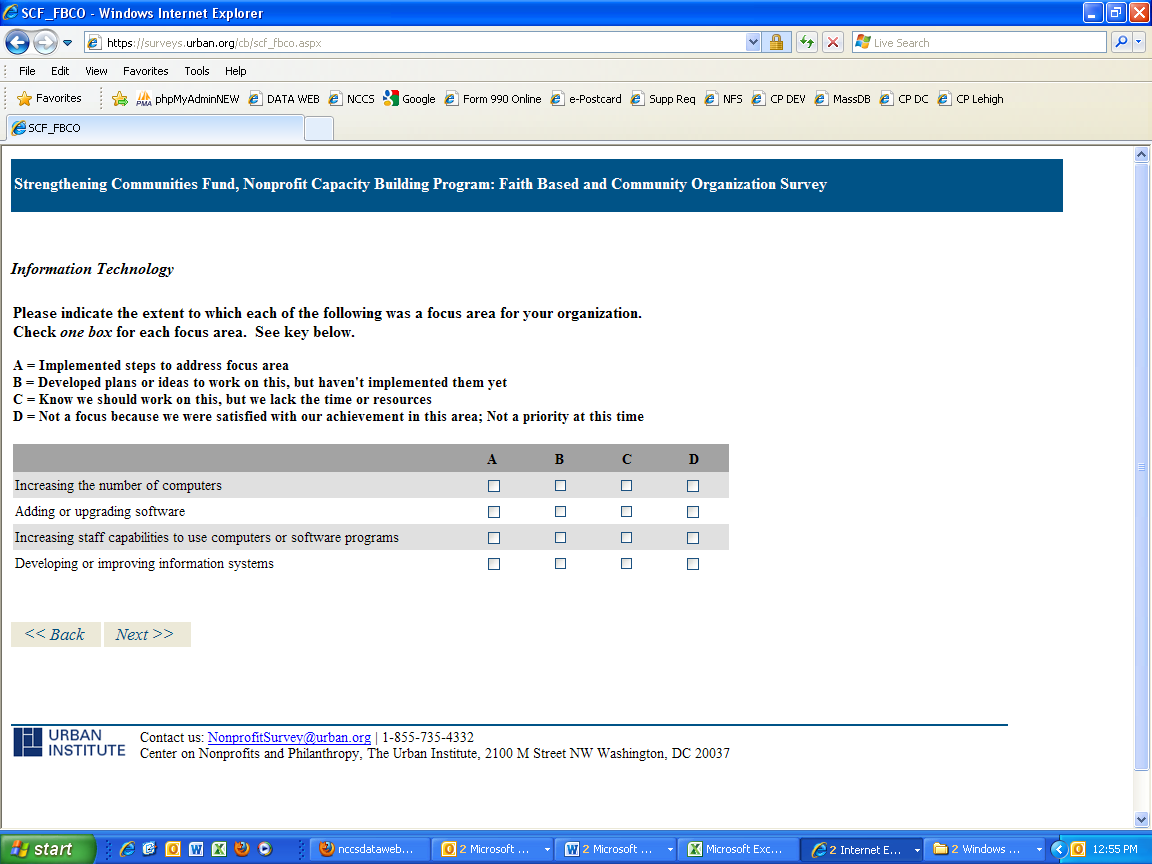 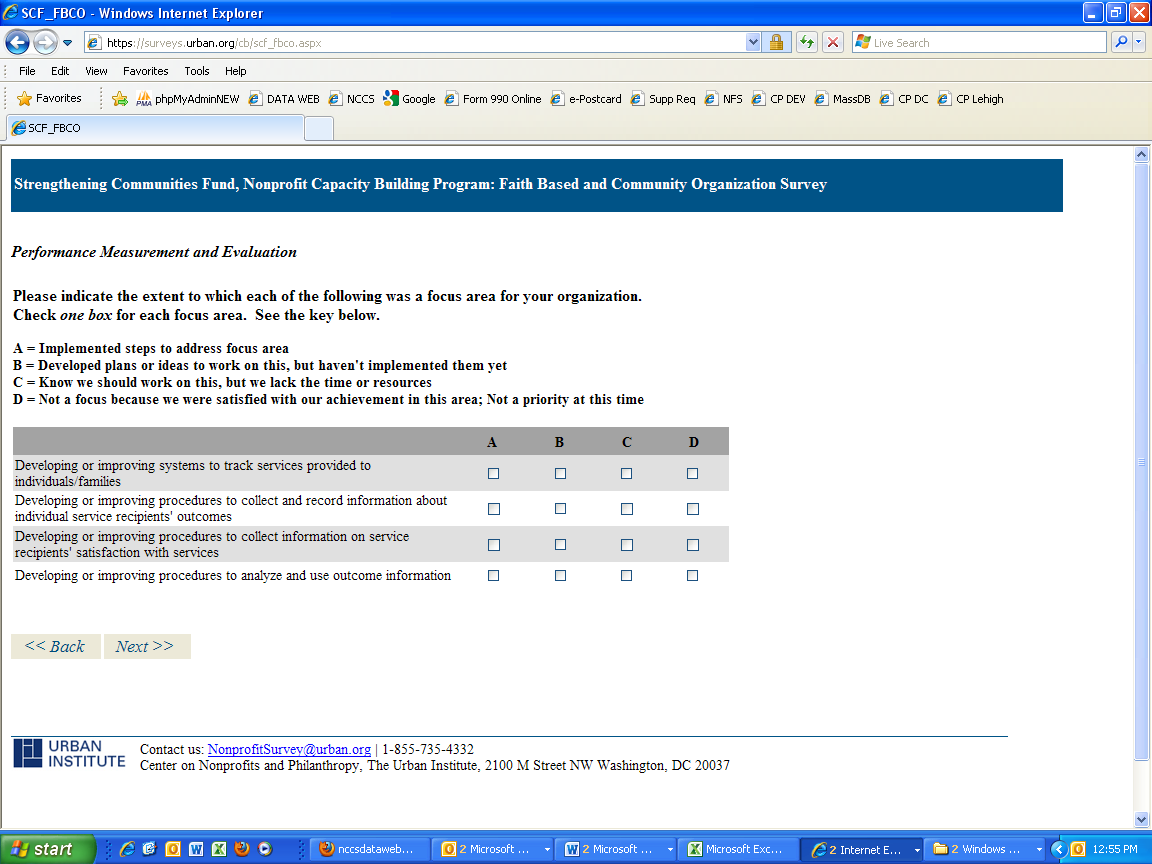 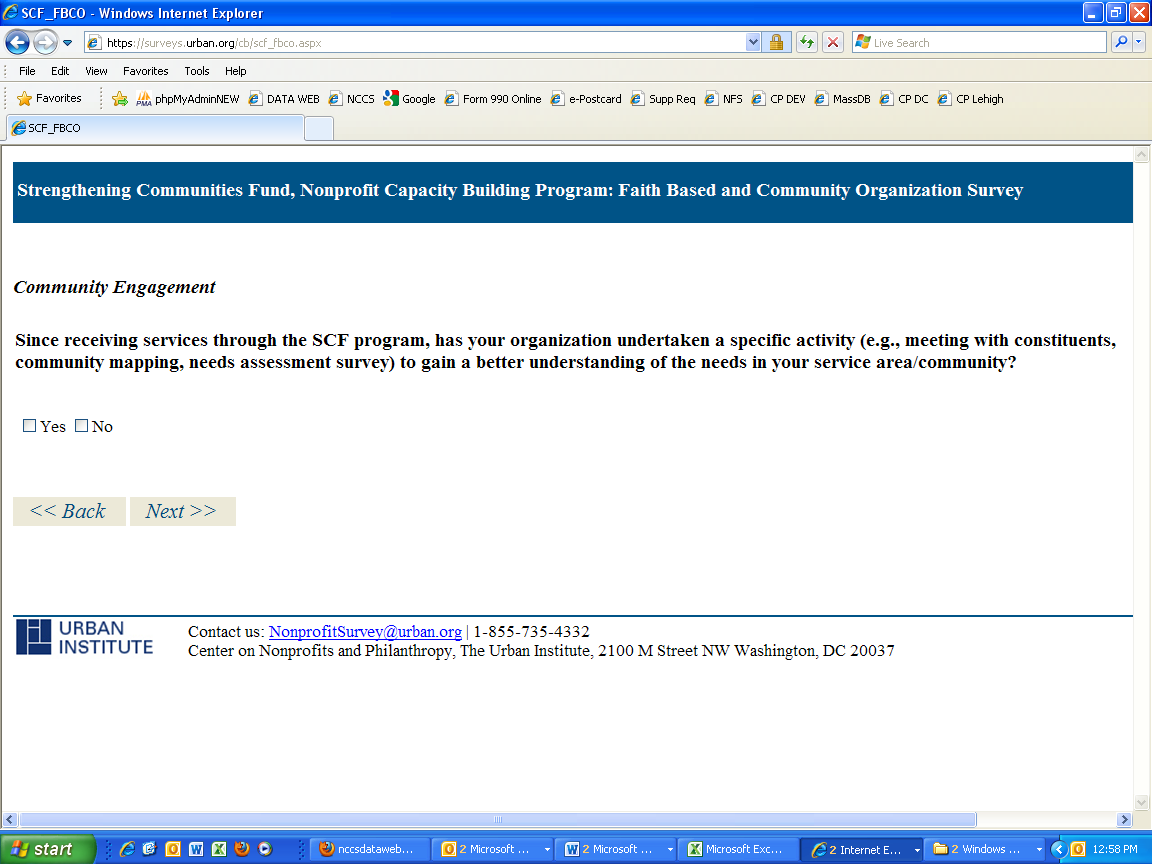 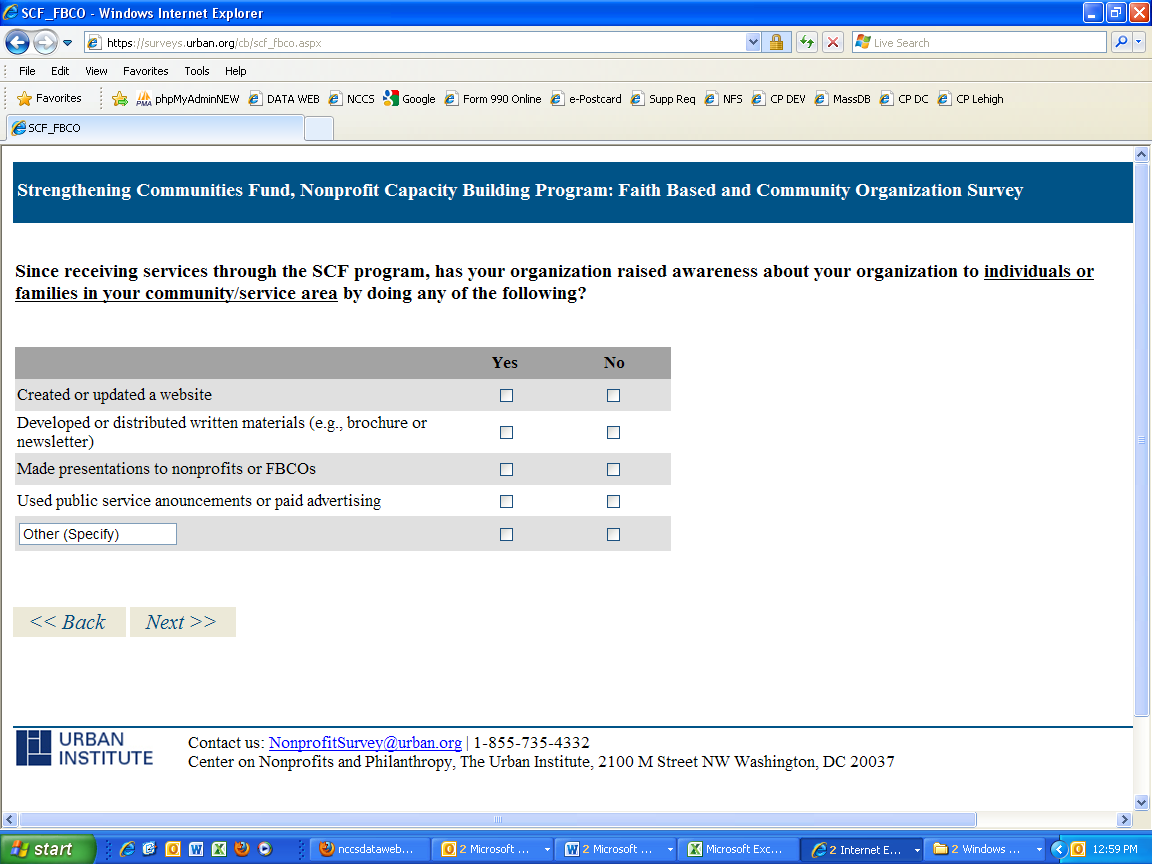 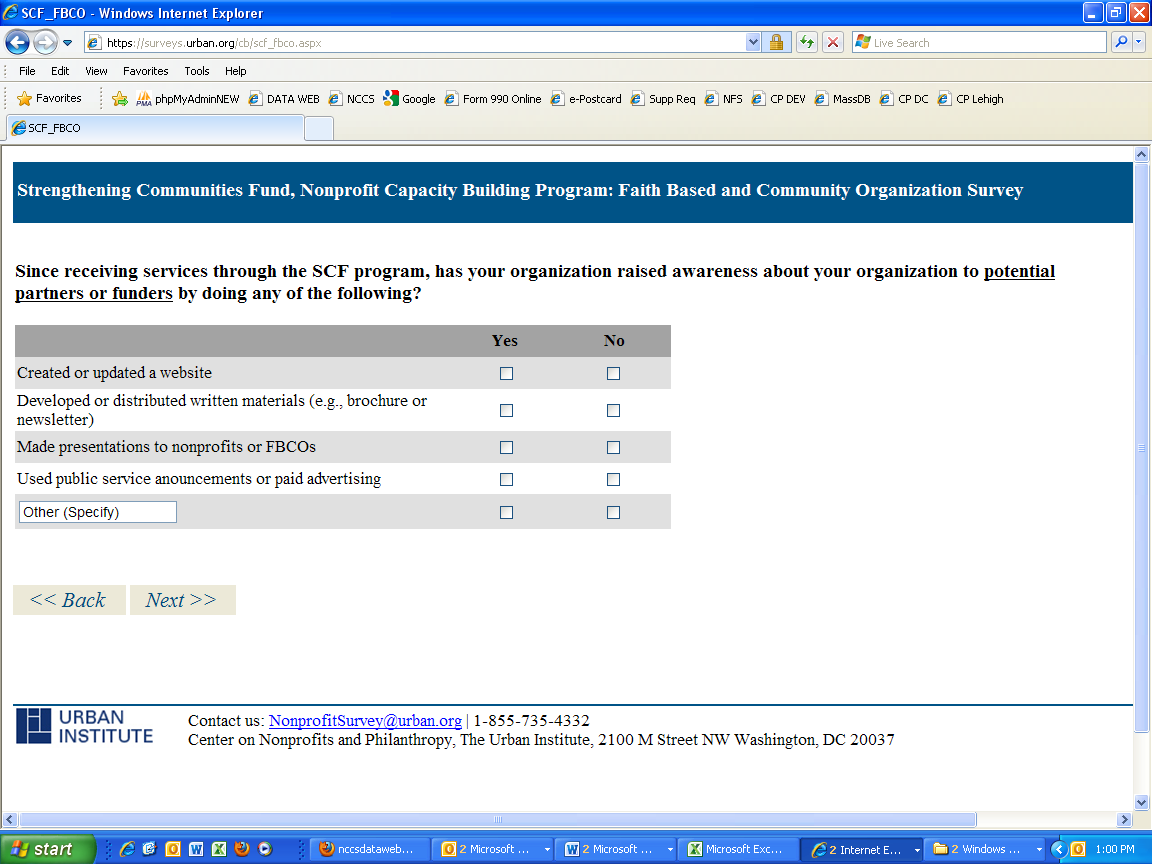 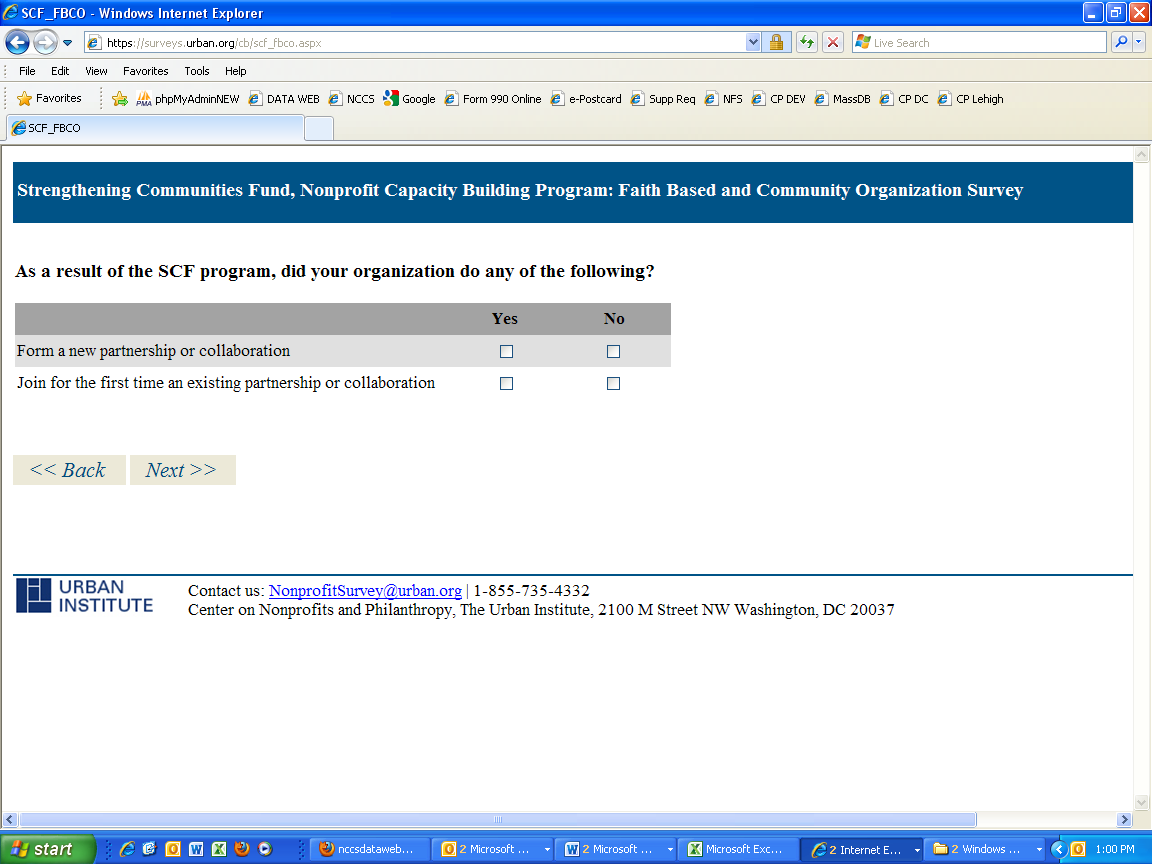 If yes to either of the above, the following two questions are asked: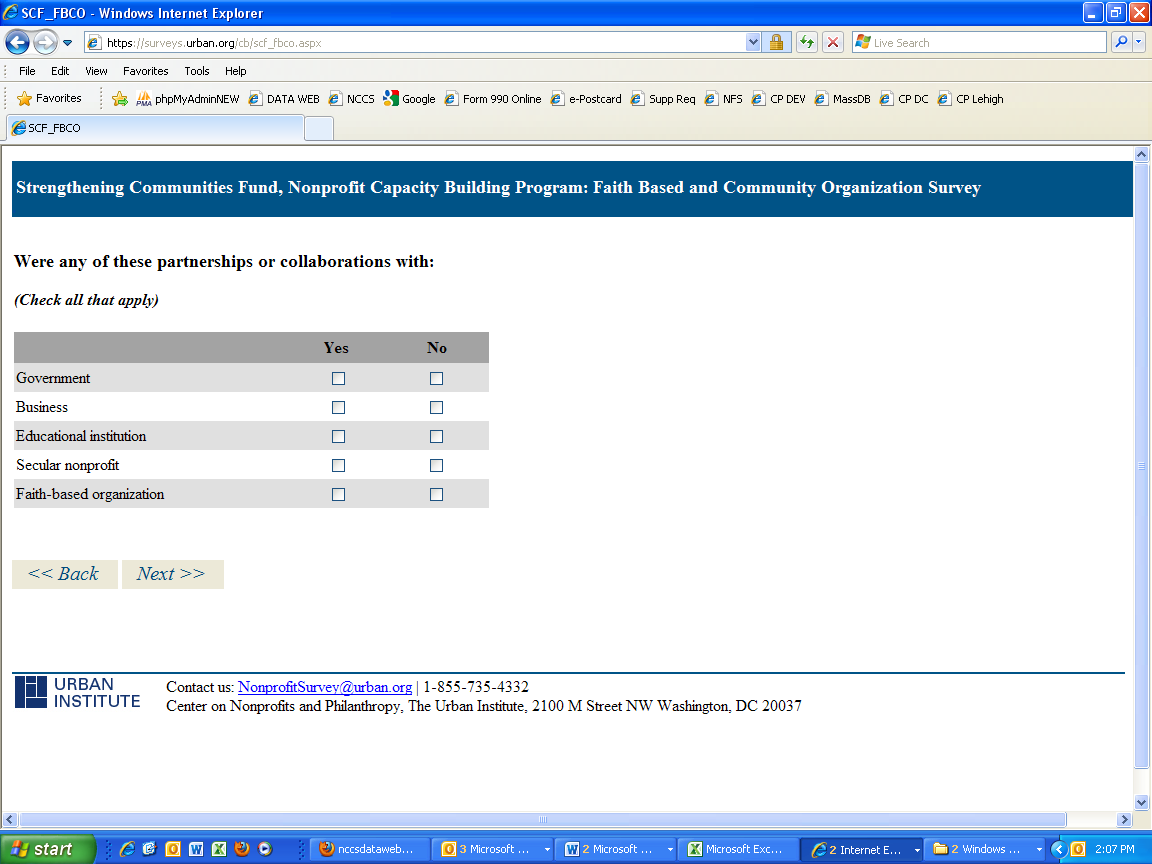 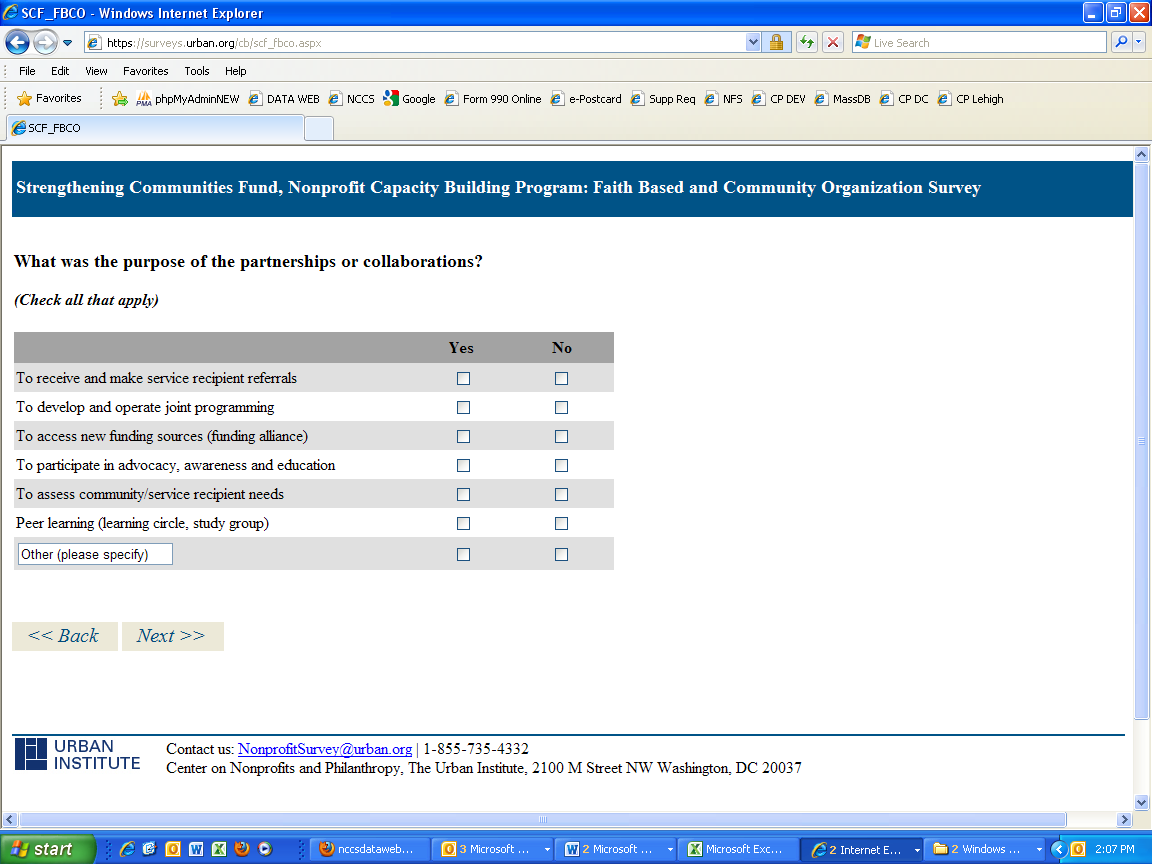 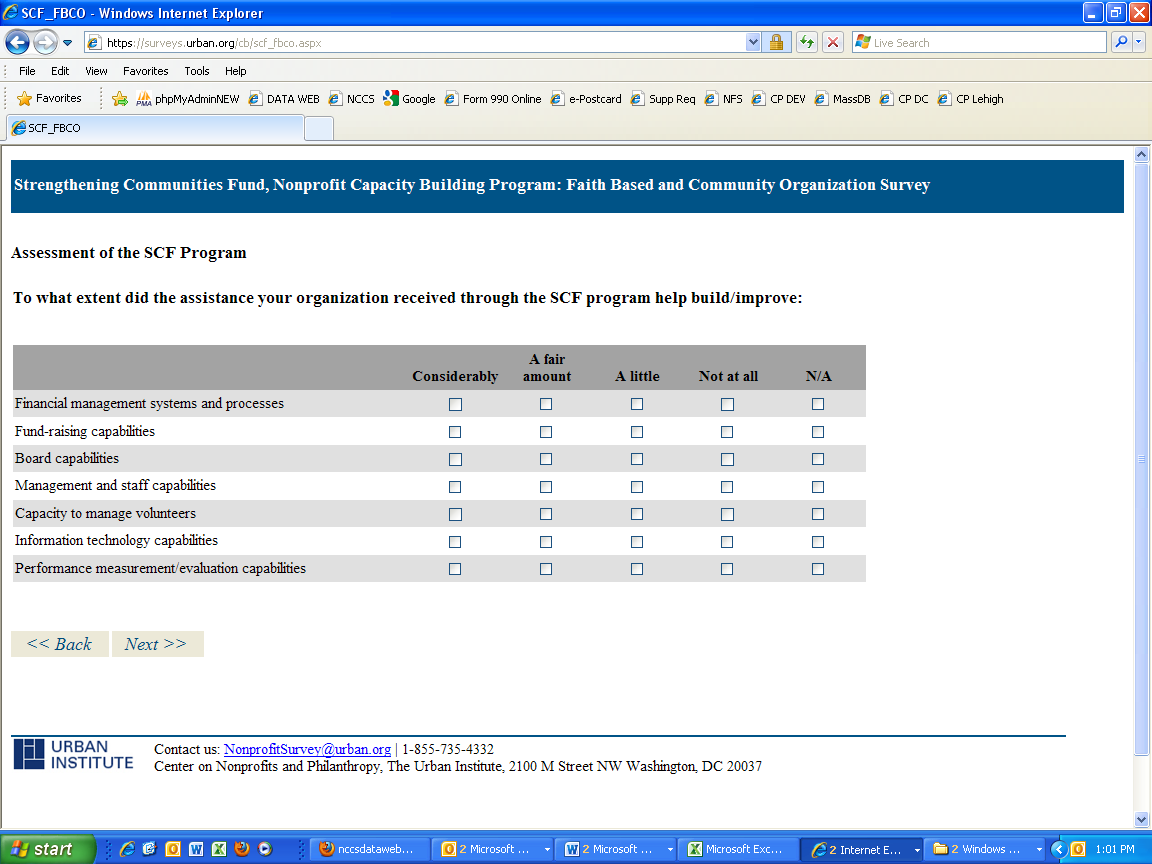 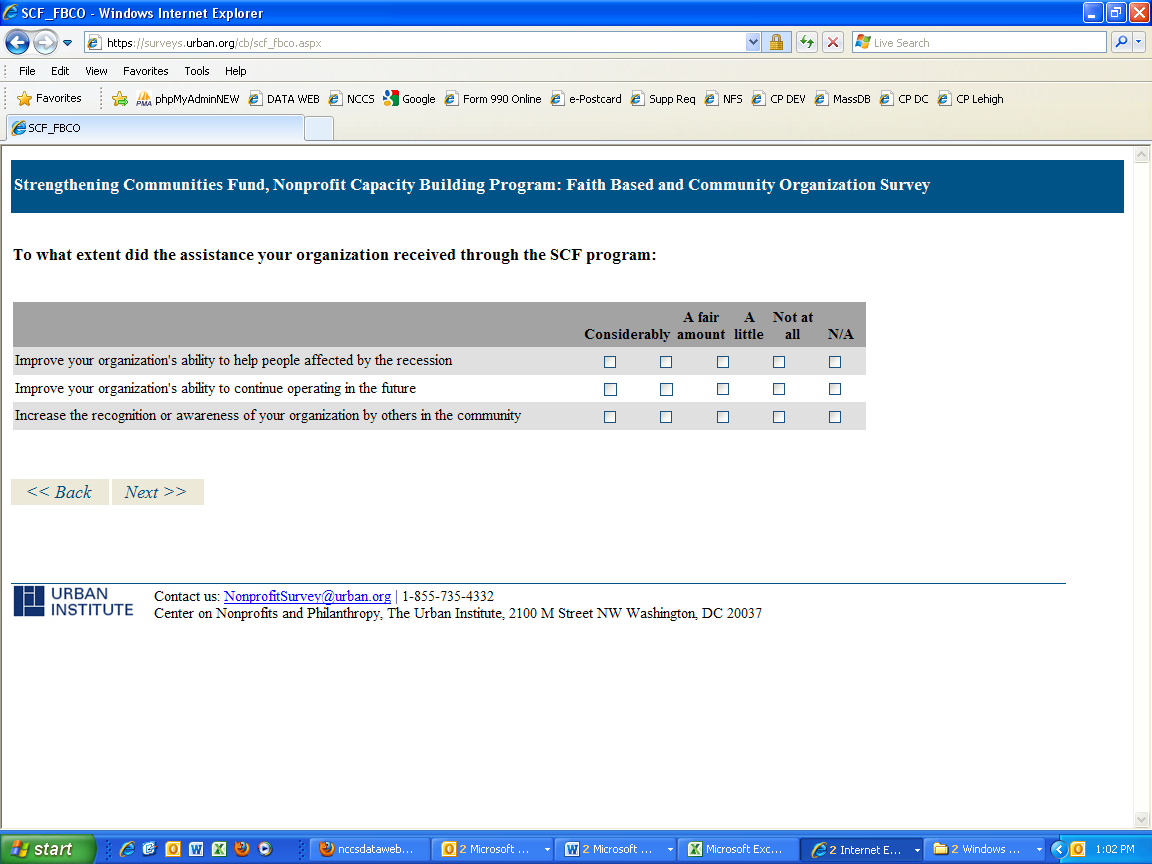 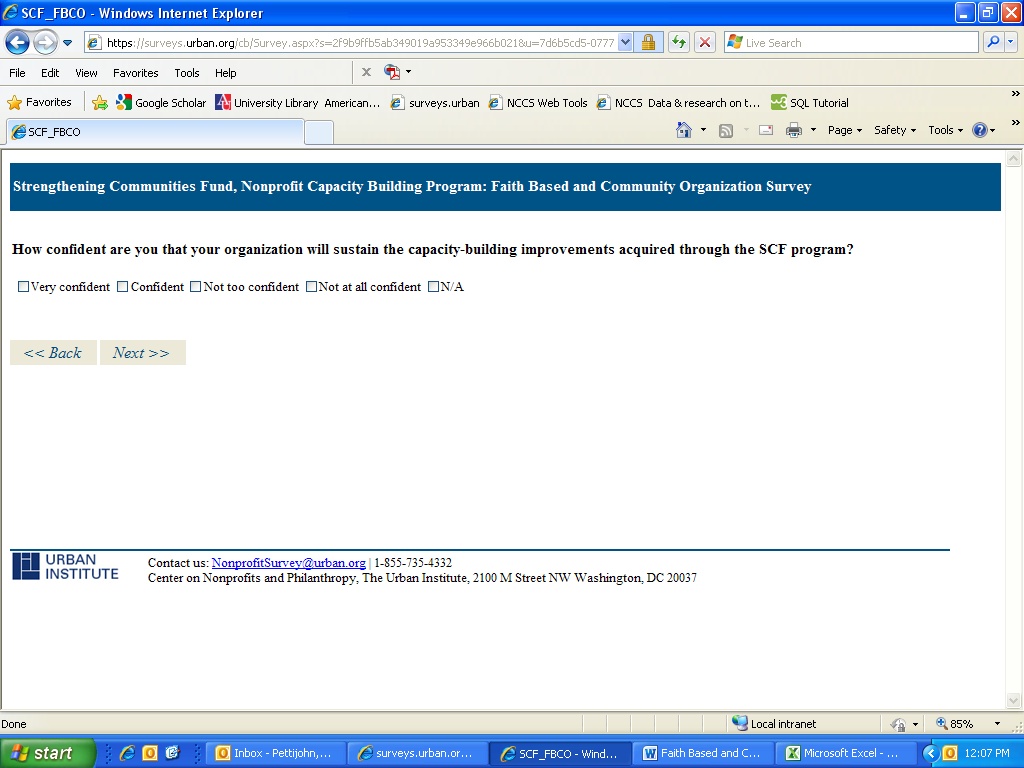 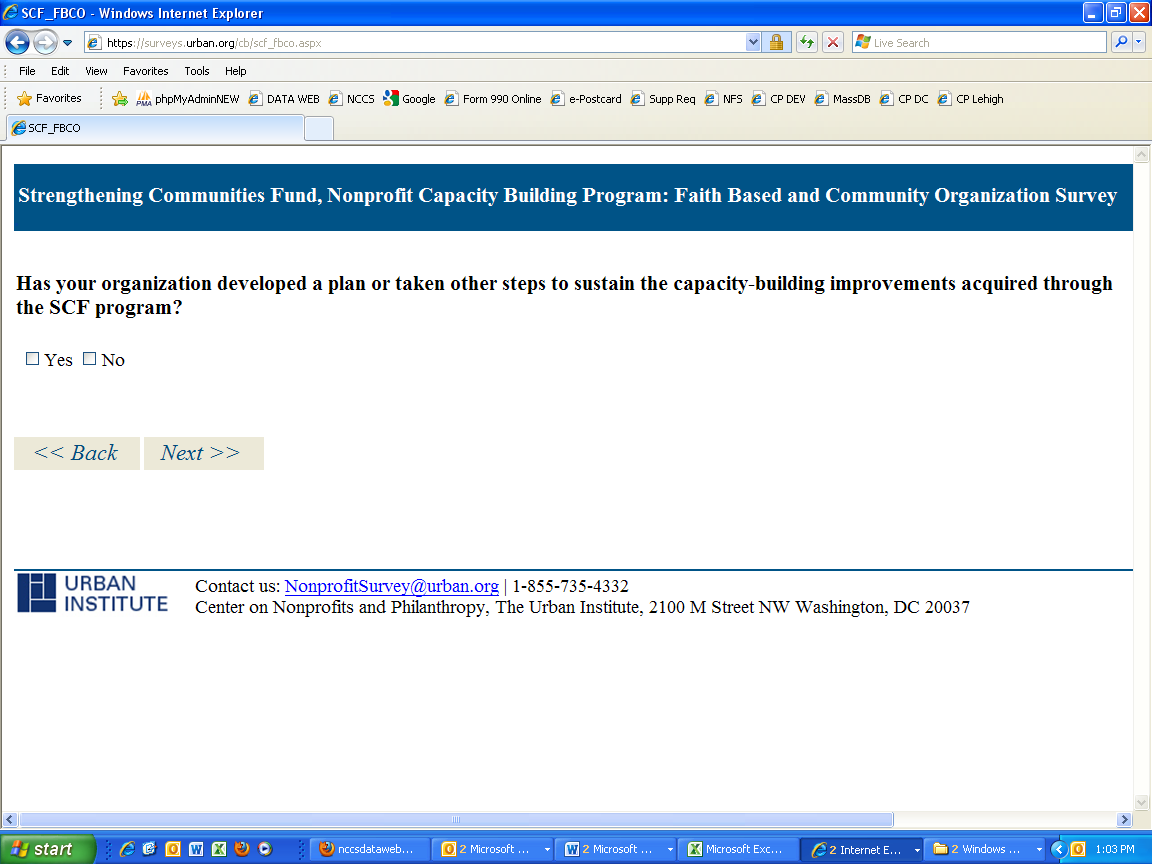 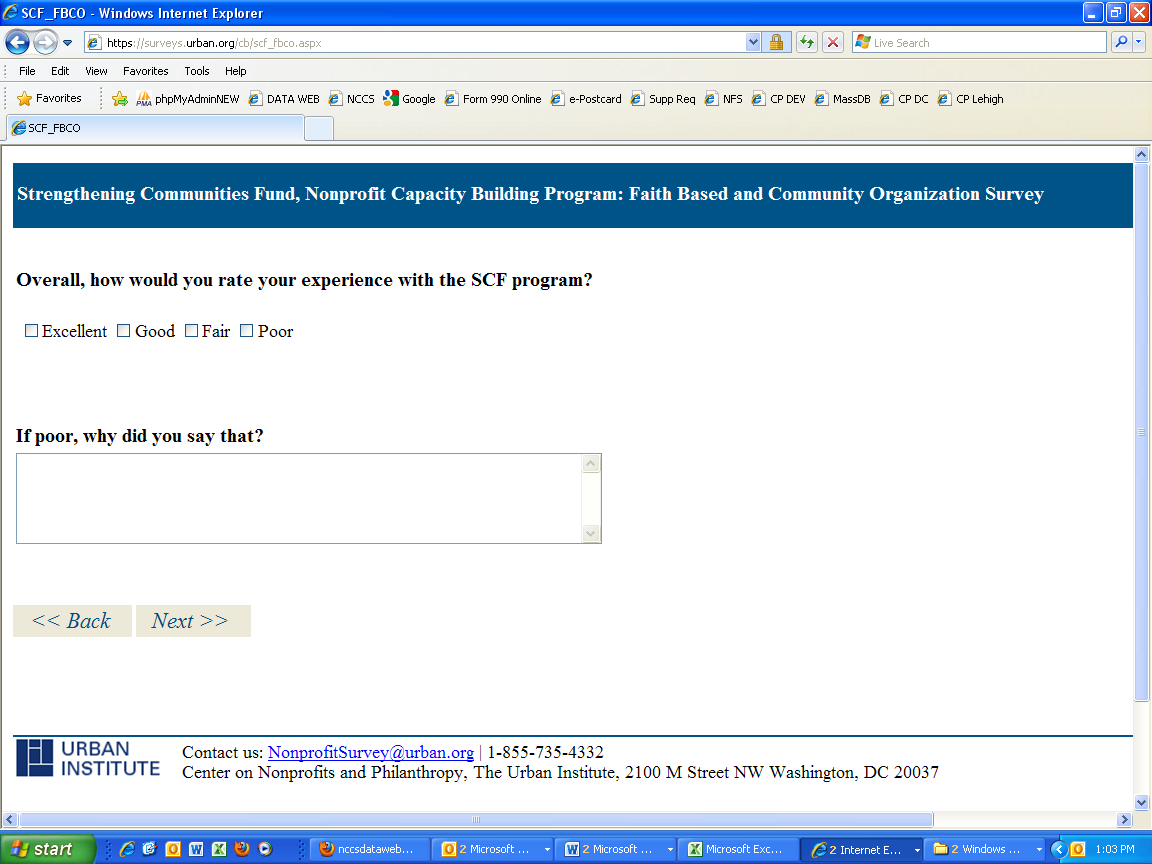 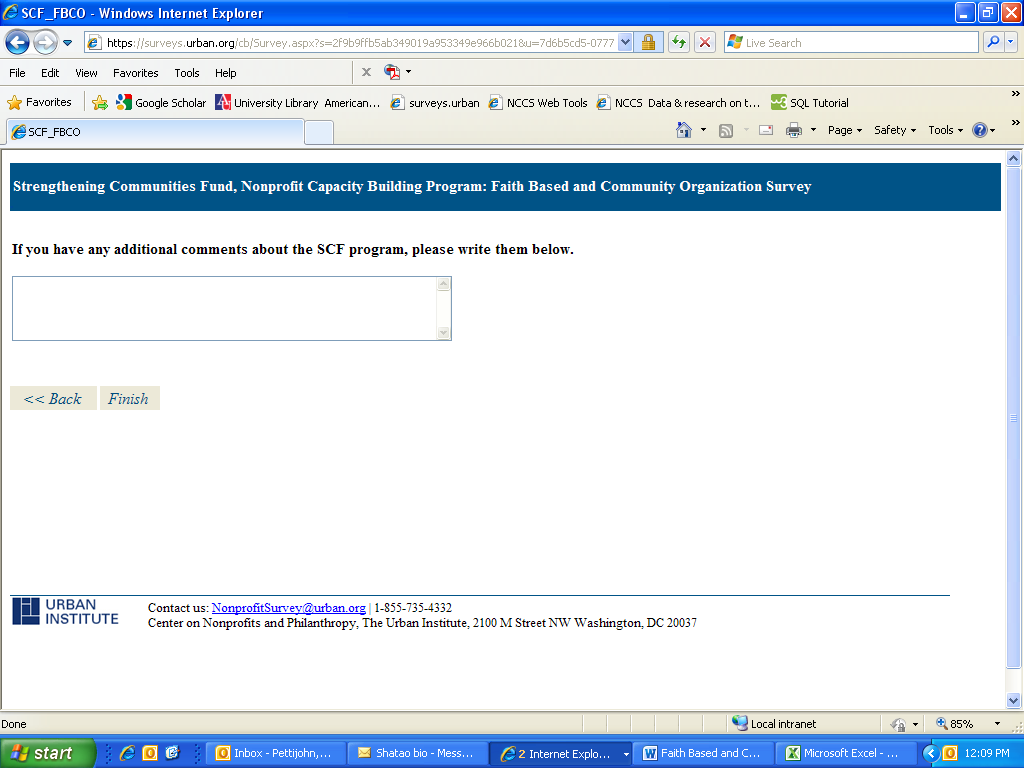 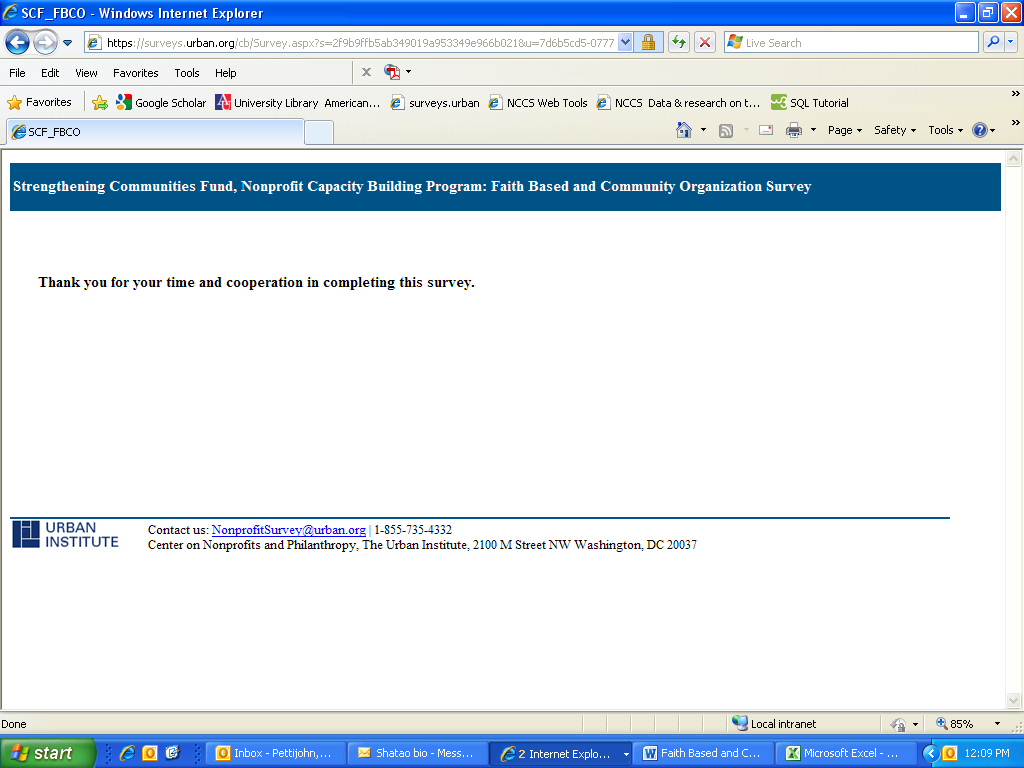 